Бөлім 2. Тегін жалпы білім алуға бағытталған  ОӨК-тың қызметін ұйымдастыруМіндеттері:1.   оқушылардың кәсіби өзін-өзі анықтауына бағытталған оқыту бейіндері бойынша қала мектептерінің оқушыларына сапалы білім алу үшін жағдай жасау.2.   ҚР БжҒМ «Білім беру ұйымдарында көлік құралдарының жүргізушілерін даярлау туралы» бұйрығын іске асыру үшін жағдай жасауБөлім 3. Педагогикалық кадрлармен жұмыс жасау3.1. Педагог қызметкерлерді, директор орынбасарларын аттестаттаудың перспективалық жоспары3.2. Педагог қызметкерлердің біліктілігін арттыру жоспары4.  Әдістемелік жұмысы 4.1. Әдістемелік жұмысының жүйесі.Мақсаты: оқушылардың кәсіби өзін-өзі анықтауға бағытталған білім беру кеңістігі үшін жағдай жасау, педагогикалық және оқушылық әлеуетті дамыту, педагогтардың кәсіби деңгейін арттыру, жоғары технологиялық, бәсекеге қабілетті әлемде өмір сүруге дайындалған тұлғаны тәрбиелеу.Мұғалімнің әлеуетін үздіксіз дамыту, баланың дамуына, өзін-өзі дамытуға және өзін-өзі жетілдіруге деген ұмтылысты қалыптастыруға ықпал ететін білім беру кеңістігін құру арқылы білім беру процесінің сапасын арттыру.Міндеттер: 1. Педагогикалық шеберлік деңгейін арттыру;2. оқушылардың кәсіби өзін-өзі анықтау жүйесі туралы тұрақты түсінік қалыптастыру3. білім беру қызметін ұйымдастырудың жаңа тәсілдерін зерделеу және білім алушылардың нәтижелерін бағалау бойынша мұғалімдердің жұмысын жандандыру4. функционалдық сауаттылықты дамыту жөніндегі ұлттық іс-қимыл жоспары негізінде оқу және тәрбие жұмысының бірлігін жетілдіру.5. білім беру және тәрбие процесінде ақпараттық және инновациялық технологияларды қолдануды жетілдіру6. педагогикалық ұжым мүшелерін өзін-өзі тәрбиелеуге ынталандыру.Әдістемелік тақырып: «Оқу-өндірістік комбинат жағдайында Жаңа мамандықтар атласын жүзеге асыру» - 3 жылӘдістемелік жұмысты ұйымдастыру келесі нысандарда жүзеге асырылады:тақырыптық педагогикалық кеңестер;әдістемелік кеңес;мұғалімдердің өзін-өзі тәрбиелеу тақырыптары бойынша жұмысы;ашық сабақтар;педагогтарды аттестаттау;педагогтардың семинарларға және ғылыми-тәжірибелік конференцияларға қатысу;курстық қайта даярлау;авторлық дәрістер мен семинарлар; интернеттің желілік қауымдастықтарының жұмысына қатысу;әдістемелік басылымдар (кітапшалар, газеттер, журналдар);педагогикалық шеберлік сайыстарына қатысу;4.2. ОӨК-ның 2023-2024 оқу жылына арналған әдістемелік кеңесінің             құрамы:Әдістемелік кеңестің төрағасы:М.Д. Шакаманова – 	директордың оқу ісі жөніндегі орынбасарыӘдістемелік кеңес мүшелері:С.Л. Новоселова – 	директордың тәрбие ісі жөніндегі орынбасары, педагог-зерттеушіА.С. Емельянов – 	директордың оқу-өндірістік жұмысы жөніндегі орынбасары, педагог-зерттеушіҚ. О. Смағұлов  – 	мұғалім, педагог- зерттеуші 4.3. Әдістемелік жұмыс жоспары5 бөлімТәрбиелік және кәсіби-бағдарлық жұмыстарының ЖОСПАРЫМақсаты: Білім алушыларды кәсіби өзін-өзі анықтауға дайындығын қалыптастыруда психологиялық-педагогикалық қолдау, оқушыларды өз қабілеттеріне, психофизиологиялық мәліметтеріне сәйкес және еңбек нарығының талаптарын ескере отырып, мамандықты саналы таңдауға дайындау.Міндеттері: Оқушыларды аймақтағы еңбек нарығының жағдайы, белгілі бір еңбек қызметінің мазмұны, кәсіби білім беру бағдарламалары мен мекемелері туралы ақпараттандыру, жаңа мамандықтар Атласымен таныстыру .Оқушылардың кәсіби өзін-өзі анықтауға дайындығын қалыптастыру.Өзін-өзі дамыту, жеке өсу мотивтерін қалыптастыру.Еңбек қызметіне оң көзқарасты, кәсіби құндылықтарды қалыптастыру.Оқушылардың жұмысқа және мамандық таңдауға психологиялық және адамгершілік дайындығын тәрбиелеу. Бөлім 6. ОӨК әкімшілігінің басқару және бақылау жөніндегі қызметі6.1. ОӨК педагогикалық кеңесі отырыстарының жоспарыДиректор жанындағы жиналыстардың жоспарыайдың соңғы сәрсенбі күніДиректордың орынбасары жанындағы жиналыстардың жоспарыайдың бірінші сәрсенбі күні2023-2024 оқу жылына арналған мектепішілік бақылау жоспарыЖұмыстың негізгі бағыттарыІс-шараларЖауаптыОрындау мерзімі1234Ұйымдастырушылық-педагогикалық іс-шараларыОқу жылын ұйымдастыру бойынша іс-шаралары.Ұйымдастырушылық-педагогикалық іс-шараларыКонтингентті жасақтау:Ұйымдастырушылық-педагогикалық іс-шараларыОӨК-тың құрамына оқушыларды қабылдау туралы бұйрықИ. В. Базько 05.09Ұйымдастырушылық-педагогикалық іс-шараларыЖаңа жиындағы оқушылардың деректер базасын (ДБ) құру. Екінші оқу жылындағы оқушылардың деректер басазын түзету В. А. Клементьева Г.А. Сыздыкова 01-05.09Ұйымдастырушылық-педагогикалық іс-шараларыКөлік құралдарының жүргізушілерін даярлау жөніндегі топтарды жинақтау, 11-сынып (қазақ және орыс тілінде оқыту).А.С. Емельянов 05.09Ұйымдастырушылық-педагогикалық іс-шараларыБейіндік курстар бойынша топтарды, 8-9-сынып,  жинақтау (қазақ және орыс тілінде оқыту)М.Д. Шакаманова 05.09Ұйымдастырушылық-педагогикалық іс-шараларыТоптарды жинақтау, 10-сынып, КБН және ГЖЖаһандық құзыреттер (қазақ және орыс тілінде оқыту)М.Д. Шакаманова 05.09Ұйымдастырушылық-педагогикалық іс-шараларыСабақтар кестесін құру, бейіндік күнді мектептермен келісу.И. В.  Базько Кураторлар 01.09Ұйымдастырушылық-педагогикалық іс-шараларыАвтоісі бейінін құжаттауҰйымдастырушылық-педагогикалық іс-шараларыКөлік құралдарының жүргізушілерін даярлау бойынша топ оқушыларының құжаттауын ұйымдастыру. Автоісі бейіндегі оқушылардың  медициналық тексеруден өтуі. МАИ-да тіркелу.А.С. Емельянов АІ мұғалімі01.10 дейінҰйымдастырушылық-педагогикалық іс-шараларыПрактикалық сапарға қажетті құжаттарды дайындау (саяхат парақтары, жеке карталар, тіркеу журналдары). Көлік жүргізу кестесін жасау.Г.М. Зейнелов 15.09 дейінҰйымдастырушылық-педагогикалық іс-шараларыТехникалық байқаудан өту және ОӨК-тың автопаркін сақтандыру.Г.М. Зейнелов Кесте бойыншаҰйымдастырушылық-педагогикалық іс-шараларыОТП ұйымдастыру:Ұйымдастырушылық-педагогикалық іс-шараларыОқушылар контингентін есепке алу (қозғалыс).Оқушылар контингентін топтар мен бейіндер бойынша салыстыру.Келгендердің/кеткендердің есебі / ауыстыру.Г.А. Сыздыкова Тоқсан қорытындысы бойынша Ұйымдастырушылық-педагогикалық іс-шараларыСабаққа қатысу мониторингі.Есепке алу журналында (тегі бойынша) тіркей отырып, оқушылардың топтары бойынша қатысуын бақылау.Келушілер бойынша (топтар бойынша) мәліметтерді ресімдеу.В. А. Клементьева Г. А. Сыздыкова Күн сайын Апта сайынҰйымдастырушылық-педагогикалық іс-шараларыҮлгеріміТоқсандық үлгерім мен сабаққа қатысу нәтижелерін қорытындылау. Деректер базасын толтыру.М. Д.  Шакаманова МұғалімдерТоқсан қорытындысы бойыншаҰйымдастырушылық-педагогикалық іс-шараларыМектептерге қорытындысы бар хат жіберуКураторлар Тоқсан қорытындысы бойыншаҰйымдастырушылық-педагогикалық іс-шараларыТоқсан, жартыжылдық, жыл қорытындысы бойынша «сынақтан өтпеген» оқушылар бойынша мұғалімдердің есептері.М.Д.  Шакаманова МұғалімдерТоқсан қорытныдысы бойыншаҰйымдастырушылық-педагогикалық іс-шараларыОқу жылының аяқталуын ұйымдастыру жөніндегі іс-шаралар.Ұйымдастырушылық-педагогикалық іс-шараларыОқушыларды қорытынды аттестаттау:Ұйымдастырушылық-педагогикалық іс-шараларыЕмтихан комиссияларын, емтихандар кестесін құру.И.В. Базько М.Д. Шакаманова 10-15.01Ұйымдастырушылық-педагогикалық іс-шараларыЕмтихан материалдарын бекітуИ.В. Базько 30-31.03Ұйымдастырушылық-педагогикалық іс-шараларыОӨК-тың біліктілік және жүргізуші куәліктерін рәсімдеу және беруМ.Д. Шакаманова А. С. Емельянов 10.06 дейінҰйымдастырушылық-педагогикалық іс-шараларыЖазғы бейіндік лагерь:С. Л. Новоселова 01.06-15.06Жазғы бейінді жасақтарға іріктеуді ұйымдастыруМұғалімдер15-30.05Жазғы лагерь бағдарламасын әзірлеуС. Л. Новоселова 01.05 дейінОТП цифрландыру:Оқушылардың мәліметтері базасыВ. А. Клементьева Г. А. Сыздыкова тұрақтыФаворит жүйесіБ. Т. Тлеукенова Ж.С. Бейсенова Г. А. Сыздыкова тұрақтыҰБДҚМ. Д. Шакаманова Г.А.  Сыздыкова тұрақтыОӨК-тың сайты, Инстаграмм, әлеуметтік желілері, фойедегі тач-сабақ кестесіВ.А. Клементьева тұрақтыenbek.kz электронды еңбек биржасыГ.А. Сыздыкова қажеттілігіне қарай, есеп ай сайын 25-не дейінӨтініштердің E-Otinish электрондық жүйесіЖ.С. Бейсенова Өтініштің түсуіне қарайБілім алушылардың құқықтары мен өмірін қорғауТерроризмге қарсы қорғауды ұйымдастыру:ОӨК-тың терроризмге қарсы қорғалу паспортын жаңартуМ.А. Арланова 01-05.9Білім алушылардың құқықтары мен өмірін қорғауСтендтегі материалды жаңартуМ.А. Арланова 01-05.09Білім алушылардың құқықтары мен өмірін қорғауҚызметкерлерді оқыту (сабақтар, нұсқамалар, жаттығулар)М.А. Арланова Кесте бойыншаБілім алушылардың құқықтары мен өмірін қорғауОқушыларға нұсқау беру (сабақтар, эвакуация)М.А. Арланова Кесте бойыншаБілім алушылардың құқықтары мен өмірін қорғауОӨК-ты бойынша кезекшілікті ұйымдастыру.М.А. Арланова 01-05.09Білім алушылардың құқықтары мен өмірін қорғауОқушылармен ОӨК-тың Жарғысымен, оқушылардың мінез-құлық ережелерімен танысу мәселелері бойынша  жиналыстары.М.А. Арланова 05-20.09Білім алушылардың құқықтары мен өмірін қорғауЕңбекті қорғау және ӨҚ:Еңбекті қорғау және қауіпсіздік техникасы жөніндегі комиссияны, жарақаттанудың алдын алу жөніндегі комиссияны құру.М.А. Арланова 01.09Білім алушылардың құқықтары мен өмірін қорғауОқыту бейіндері бойынша практикалық жұмыстарды жүргізу кезінде ҚТ бойынша нұсқаулықтарды әзірлеу (түзету, жаңарту) және бекіту.А. С. Емельянов15.09 дейінБілім алушылардың құқықтары мен өмірін қорғауҰжыммен ҚТ және ӨҚ бойынша нұсқаулық өткізу.А. С. ЕмельяновМ. А. Арлановакесте бойыншаБілім алушылардың құқықтары мен өмірін қорғауОқушылармен ҚТ, ӨҚ бойынша нұсқаулық өткізу. Нұсқаулық жүргізу журналына тіркеу (кабинеттер бойынша)А. С. ЕмельяновМ. А. АрлановақыркүйекБілім алушылардың құқықтары мен өмірін қорғауЖұмыс орындарында, кабинеттерде, шеберханаларда еңбекті қорғауды, өртке қарсы қауіпсіздікті қамтамасыз ету бойынша шарттардың сақталуын бақылау.А. С. ЕмельяновМ. А. АрлановатұрақтыБілім алушылардың құқықтары мен өмірін қорғауСанитарлық-эпидемиологиялық талаптар:Білім алушылардың құқықтары мен өмірін қорғауОӨК қызметкерлерінің жыл сайынғы жоспарлы медициналық тексеруін ұйымдастыруМ. А. Арланова Ж. С. Бейсенова Кесте бойыншаБілім алушылардың құқықтары мен өмірін қорғауОқу процесі кезінде санитарлық-эпидемиологиялық талаптардың сақталуын бақылауМ. А. Арланова ТұрақтыЖалпы білім беретін мектептермен бірлескен қызмет жоспары.Мектептерге жетекшілік етуді бөлу. ОӨК бойынша жауапты мектеп әкімшілігінің өкілдерімен танысу.И. В. Базько Мұғалімдер20.08Жалпы білім беретін мектептермен бірлескен қызмет жоспары.7-11 сынып оқушыларын кәсіптік бағдарлау және бейіндік оқыту бөлігінде қаланың жалпы білім беретін мектептерімен білім беру қызметтерін ұсынуға шарттар жасасу.Мұғалімдер-кураторлар1.09 дейінЖалпы білім беретін мектептермен бірлескен қызмет жоспары.Мектептердің сынып жетекшілерінің базасын жасауГ. А. Сыздыкова В. А. Клементьева 5.09 дейінЖалпы білім беретін мектептермен бірлескен қызмет жоспары.Оқушылардың сабаққа қатысуы бойынша жұмысы:сынып жетекшілерімен ватсап топтарын құру, апта сайын хабарлау.ОӨК-тың қабылдау бөлмесінде тіркелген оқушылардың сабаққа қатыспауы туралы хабарламамен (аты – жөні бойынша, сабаққа қатыспаған күндері-2-ден астам сабақ) сынып жетекшілеріне хат жіберу.сабаққа қатыспағанын растайтын құжаттарды есепке алу (анықтамалар, түсініктемелер және т. б.)М. Д. Шакаманова Мұғалімдер ТұрақтыЖалпы білім беретін мектептермен бірлескен қызмет жоспары.ОТП нәтижелері туралы мектептерді хабардар ету. Мектептер бойынша хаттар.М.Д. Шакаманова МұғалімдерТоқсан қорытындысы бойыншаЖелілік өзара іс-қимыл аясында әртүрлі ұйымдармен бірлескен жұмыс жоспары.Әлеуметтік серіктестікті кеңейту.:С.Л. Новоселова Желілік өзара іс-қимыл аясында әртүрлі ұйымдармен бірлескен жұмыс жоспары.Кездесулер, экскурсиялар ұйымдастыру үшін әртүрлі салаларда ұйымдармен, кәсіпорындармен, ЖШС-мен, ЖК-мен және т. б. ынтымақтастық туралы шарттар (3 жылға) жасасуС.Л. Новоселова қыркүйек-қарашаЖелілік өзара іс-қимыл аясында әртүрлі ұйымдармен бірлескен жұмыс жоспары.Оқушылардың ата-аналарын кәсіптік бағдарлау жұмысына тартуС.Л. Новоселова тұрақтыЖелілік өзара іс-қимыл аясында әртүрлі ұйымдармен бірлескен жұмыс жоспары.Атамекен кәсіпкерлер палатасы (кәсіпкерлік пен бизнестің негіздері курсы аясында)М.Д. Шакаманова Н.В. Моисеенко тұрақтыЖелілік өзара іс-қимыл аясында әртүрлі ұйымдармен бірлескен жұмыс жоспары.АНСАР жүргізушілер одағы (КҚ жүргізушілерін даярлау аясында)А.С. Емельянов тұрақтыЖелілік өзара іс-қимыл аясында әртүрлі ұйымдармен бірлескен жұмыс жоспары.Жастар бастамаларын дамыту орталығы, ХҚКО, Жұмыспен қамту орталығыС.Л. Новоселова тұрақтыЖелілік өзара іс-қимыл аясында әртүрлі ұйымдармен бірлескен жұмыс жоспары.BTS education, ҚР және Павлодар облысының жаңа мамандықтар атласын әзірлеушілерС.Л. Новоселова тұрақтыЖелілік өзара іс-қимыл аясында әртүрлі ұйымдармен бірлескен жұмыс жоспары.Ақпарат және коммуникациялық технологиялар саласындағы кәсіпорындар мен ұйымдар: "Баспа Үйі" ЖШС,"Ертіс" телестудиясы Г. Н. Потанин атындағы Павлодар облыстық тарихи-өлкетану мұражайы С. Торайғыров атындағы облыстық кітапхана С.Л. Новоселова қазан Желілік өзара іс-қимыл аясында әртүрлі ұйымдармен бірлескен жұмыс жоспары.Білім және ғылым саласындағы ұйымдар:Toraighyrov university (TOU)Павлодар педагогикалық университетіИнновациялық Еуразия университеті"Семей медицина университеті" ҰБА Павлодарлық филиалы С.Л. Новоселова қараша Желілік өзара іс-қимыл аясында әртүрлі ұйымдармен бірлескен жұмыс жоспары.Медицина және денсаулық сақтау саласындағы ұйымдар: Павлодар диагностикалық орталығы; Павлодар Қалалық №1 Ауруханасы; Сұлтанов атындағы Павлодар облыстық ауруханасы ТҚА бұзылған балаларды оңалту орталығыПавлодар облыстық кардиологиялық орталығыҚР «Красный Полумесяц» қоғамының Павлодар филиалыС.Л. Новоселова желтоқсан Желілік өзара іс-қимыл аясында әртүрлі ұйымдармен бірлескен жұмыс жоспары.Бизнес, басқару, құқық және қауіпсіздік саласындағы кәсіпорындар мен ұйымдар: "Қазақстанның Халық Банкі" Павлодар облысының мемлекеттік мұрағатыПавлодар облысының статистика департаментіПавлодар облысы ТЖД Өрт сөндіру және авариялық-құтқару жұмыстарының қызметіПавлодар облысы ІІД кадрлық жұмысының басқармасыПавлодар қ. № 1 мамандандырылған өрт сөндіру бөліміС.Л. Новоселова қаңтар Желілік өзара іс-қимыл аясында әртүрлі ұйымдармен бірлескен жұмыс жоспары.Техникалық бағыттағы кәсіпорындар мен ұйымдар: Павлодар алюминий зауытыERG Service " АҚ филиалының машина жасау зауытыС.Л. НовоселоваақпанЖелілік өзара іс-қимыл аясында әртүрлі ұйымдармен бірлескен жұмыс жоспары.Мәдениет және өнер саласындағы ұйымдар: А. П. Чехов атындағы Облыстық драма театры С.Л. НовоселованаурызЖелілік өзара іс-қимыл аясында әртүрлі ұйымдармен бірлескен жұмыс жоспары.Қызмет көрсету саласының кәсіпорындары мен ұйымдары: Крендель наубайханасы, манго сұлулық салоны, Ольвия тігін салоныС.Л. НовоселовасәуірЖелілік өзара іс-қимыл аясында әртүрлі ұйымдармен бірлескен жұмыс жоспары.Колледждермен, ЖОО-мен ынтымақтастық:С.Л. НовоселоваЖелілік өзара іс-қимыл аясында әртүрлі ұйымдармен бірлескен жұмыс жоспары.Колледждермен, ЖОО-мен оқу жылына арналған бірлескен жұмыс жоспарларына қол қою.Шарттарға қол қою (мерзімінің аяқталуына қарай)С.Л. Новоселова Д.С. Жакенова қазанЖелілік өзара іс-қимыл аясында әртүрлі ұйымдармен бірлескен жұмыс жоспары.ОӨК-ның сайтында, инстраграммда оқу орындары туралы ақпаратты  жаңартуВ. А. Клементьева қыркүйек-қазанЖелілік өзара іс-қимыл аясында әртүрлі ұйымдармен бірлескен жұмыс жоспары.Колледж, ЖОО өкілдерінің " Оқуға қайда бару керек?» айлығы шеңберінде оқушылармен кездесу ұйымдастыруС.Л. Новоселова КураторларақпанЖелілік өзара іс-қимыл аясында әртүрлі ұйымдармен бірлескен жұмыс жоспары.ОӨК-ның оқушыларын техникалық шығармашылық көрмелеріне, кәсіптер онкүндігіне, жобаларға шақыруКолледждің кураторларыжыл бойыЖелілік өзара іс-қимыл аясында әртүрлі ұйымдармен бірлескен жұмыс жоспары.Кәсіптік бағдар беру мәселелері бойынша дөңгелек үстелдерге, конференцияларға, семинарларға және форумдарға қатысуКолледждің кураторларыжыл бойыМұғалімнің Т. А. Ә.Ағымдағы санат, беру мерзімі2023-20242024-20252025-20262026-20272027-2028Н. В. Моисеенко педагог-зерттеуші, 01.09.2023 ж.М. Д. Шакаманова педагог-модератор01.01.2022 ж.М. Д. Шакаманова директордың ОЖ орынбасарыүшінші санат, 2022 ж.Директордың орынбасары (1.09.26ж. дейін)Қ. Б. Сейтканова жоғары  1.09.2016, 2021 жылғы 1 қыркүйектен бастап біріншіге төмендетілді педагог-сарапшыҚ. Б. Сейтканова педагог-психолог санатсыз, 1.09.23 жұмыс өтілі – 2 жылпедагог-модераторИ. В. Базько жоғары, 1.09.2019педагог-зерттеуші1.09.2024И. В. Базько басшы2 санат (қаңтар 2022 ж.)қараша 2024ж. (01.01.2025ж. дейін)Н. С. Дацко бірінші, 01.09.2009жұмыстағы үзіліс,ұзартылды (98 т. 4т.  83 бұйрық) 01.09.2021педагог-сарапшы1.09.2024 ж. дейінС. Л. Новоселова педагог-зерттеуші, 01.09.2019растау педагог-зерттеуші 1.09.2024 ж. дейінС. Л. Новоселова директордың ТЖ орынбасарыекінші санат, 2022 ж.Директордың орынбасары (1.09.26ж. дейін)А. С. Емельянов педагог-зерттеуші, 01.09.2021растау педагог-зерттеуші1.09.2026 ж. дейінК. О. Смағұлов педагог-зерттеуші, 01.09.2021растау педагог-зерттеуші1.09.2026 ж. дейінД. К. Тукенова педагог-зерттеуші, 01.09.2021растау педагог-зерттеуші1.09.2026 ж. дейінД. С. Жакенова педагог-модератор 01.09.2023 ж.Мұғалімнің Т. А. Ә.курстардан өтукурстардан өтукурстардан өту2023-20242024-20252025-20262026-20272027-2028Мұғалімнің Т. А. Ә.күніорнытақырыпН. В. Моисеенко 2019Атамекен Орта білім берудің жаңартылған мазмұны шеңберінде «Кәсіпкерлік және бизнес негіздері» пәні бойынша (сертификат №000619)Н. В. Моисеенко 06.11.2019Республикалық қосымша білім беру оқу-әдістемелік орталығыБалаларға қосымша білім беру бағдарламаларын іске асыратын білім беру ұйымдарының педагогика кадрларына арналған "Білім беру ұйымдарында техникалық шығармашылықты дамытудың психологиялық педагогикалық аспектілері" (сертификат №1728)Н. В. Моисеенко 17-28.10.22"Өрлеу" біліктілікті арттыру ұлттық орталығы " АҚЖаһандық құзыреттерМ. Д. Шакаманова2019Атамекен Орта білім берудің жаңартылған мазмұны шеңберінде «Кәсіпкерлік және бизнес негіздері» пәні бойынша (сертификат №000620)М. Д. Шакаманова06.11.2019Республикалық қосымша білім беру оқу-әдістемелік орталығыБалаларға қосымша білім беру бағдарламаларын іске асыратын білім беру ұйымдарының педагогика кадрларына арналған "Білім беру ұйымдарында техникалық шығармашылықты дамытудың психологиялық педагогикалық аспектілері" (сертификат №1728)М. Д. Шакаманова18.10.2020"BILIM-projekt" инновациялық ғылыми орталығы"Сабақтың табысты жоспарын әзірлеу"(сертификат №02880)М. Д. Шакаманова17.10.2021"Өрлеу" біліктілікті арттыру ұлттық орталығы " АҚПедагогтердің цифрлық құзыреттілігін дамыту (сертификат №280789)М. Д. ШакамановаТамыз 2022Intellect academyГигаграм 4.0 инстаграмды нөлден сату жүйесі (сертификат №0569)М. Д. ШакамановаЖелтоқсан 2021«ППУ ҚБИ» ҰАҚ «Білім берудегі менеджмент»М. Д. Шакаманова17-28.10.22"Өрлеу" біліктілікті арттыру ұлттық орталығы " АҚЖаһандық құзыреттерҚ. Б. Сейтканова20.04.2019-30.04.2019ИНЕУБілім беру мекемелерінде оқу-тәрбие үрдісін ұйымдастыруда инновациялық педагогикалық технологияларды қолдану (сертификат №080186)Қ. Б. Сейтканова02.07.2021«НЗМ» «Назарбаев Зияткерлік мектептері» ДББҰ Педагогикалық шеберлік орталығы әзірленген білім беру ұйымдары психологтарының біліктілігін арттыру білім беру бағдарламасы (сетификат н/с)Қ. Б. Сейтканова18.10.2021"Өрлеу" біліктілікті арттыру ұлттық орталығы " АҚПедагогтердің цифрлық құзыреттілігін дамыту (сертификат №281577)Қ. Б. Сейтканова30.03.2022-20.05.2022"Павлодар медициналық жоғары колледжі" ШЖҚ КМКМедбике ісі (жалпы тәжірибелік медбике)И. В. Базько27.02-09.03.2019ИНЕУАрнайы пәндерді оқыту кезінде инновациялық педагогикалық технологияларды қолдану (сертификат №079305)И. В. Базько06.11.2019Республикалық қосымша білім беру оқу-әдістемелік орталығыБалаларға қосымша білім беру бағдарламаларын іске асыратын білім беру ұйымдарының педагогика кадрларына арналған "Білім беру ұйымдарында техникалық шығармашылықты дамытудың психологиялық педагогикалық аспектілері"И. В. Базько14.09.2021- 28.09.2021ППУ ҰАҚ, қбиКәсіпкерлік және бизнес негіздері (сертификат №928  )И. В. Базько17.10.2022-27.10.2022"Өрлеу" біліктілікті арттыру ұлттық орталығы " АҚЦифрлық трансформация контекстіндегі инновациялық менеджмент (басшылар үшін) сертификат №0599338И. В. Базько31.05.2023IPE-academyКәсіптік бағдар берудің заманауи әдістері (3-күндік)С. Л. Новоселова27.02.2019-09.03.2019ИНЕУҚазіргі заманғы беру жағдайында педагог-психологтың жұмысын ұйымдастыру (сертификат №079306)С. Л. Новоселова25.10.2021ӨрлеуПедагогтердің цифрлық құзыреттілігін дамыту (сертификат №291021)С. Л. Новоселова28.01.2022-02.02.2022 «NTC» (New Technologies Company) ЖШСҚР БҒМ "Мектептен жұмысқа ауысу кезінде жастарды қолдау үшін Білім және ғылым министрлігінің институционалдық әлеуетін жетілдіру"жобасы шеңберінде кәсіптік бағдарлау бойынша оқыту бағдарламалары, сертификат №97С. Л. Новоселова24.03.2022-04.04.2022ИНЕУБілім берудегі менеджмент. Сертификат №092521А. С. Емельянов06.11.2019Республикалық қосымша білім беру оқу-әдістемелік орталығыБалаларға қосымша білім беру бағдарламаларын іске асыратын білім беру ұйымдарының педагогика кадрларына арналған "Білім беру ұйымдарында техникалық шығармашылықты дамытудың психологиялық педагогикалық аспектілері" (сертификат №1726)А. С. Емельянов2020 ж.ПАУАвтоісі оқыту әдістемесі (сертификат 1220/24)А. С. Емельянов16.10.2020 ж."Кадрларды қайта даярлау, біліктілігін арттыру орталығы"ЖШСБасшылар мен еңбек қауіпсіздігі мен еңбекті қорғауға жауапты тұлғалардың еңбек қауіпсіздігі және денсаулығы» (сертификат №2233)Қ.О. Смағұлов06.11.2019Республикалық қосымша білім беру оқу-әдістемелік орталығыБалаларға қосымша білім беру бағдарламаларын іске асыратын білім беру ұйымдарының педагогика кадрларына арналған "Білім беру ұйымдарында техникалық шығармашылықты дамытудың психологиялық педагогикалық аспектілері"Қ.О. Смағұлов21.10.2021"Өрлеу" біліктілікті арттыру ұлттық орталығы " АҚПедагогтердің цифрлық құзыреттілігін дамыту (сертификат №287748)Д. К. Тукенова14.10.2019-18.10.2019ӨрлеуҚР орта білім беру мазмұнын жаңарту шеңберінде информатика пәні мұғалімдерінің кәсіби құзыреттіліктерін дамыту (сертификат №0311287)Д. К. Тукенова07.10.2019-13.10.2019«Павлодар облыстық ақпараттық технологиялар орталығы» КММMicrosoft Office кеңейтілген мүмкіндіктерін қолдану (сертификат № MSWE-03R150563)Д. К. Тукенова22.11.2021-28.11.2021"Павлодар облыстық ақпараттық технологиялар орталығы" КММSony Vegas Pro бойынша оқыту мультимедиялық ресурстарын құруД. К. Тукенова28.02.2022-11.03.2022"Өрлеу" біліктілікті арттыру ұлттық орталығы " АҚБілім беру робототехникасы және электрондық құрылғыларды жобалау, 80 сағат (сертификат №0517082)Д. К. Тукенова28.03.2022-18.06.2022Jumysbar/BTSEducation/Toraighyrov university«Android – әзірлеуші» (сертификат №TUA004)Д. К. Тукенова28.03.2022-28.05.2022Торайғыров Университеті«Android – әзірлеуші» (сертификат №0000110)Н. С. Дацко14.09.2021- 28.09.2021ППУ ҰАҚ, қбиКәсіпкерлік және бизнес негіздері (сертификат №931  )Д. С. Жакенова 17.02.2023-02.03.2023«Білім» КД және БАИ Орта білім беру ұйымдарында оқу-тәрбие процесін психологиялық-педагогикалық сүйемелдеуӘдістемелік кабинет жұмысыӘдістемелік кабинет жұмысыӘдістемелік кабинет жұмысыӘдістемелік кабинет жұмысыӘдістемелік кабинет жұмысыӘдістемелік кабинет жұмысыӘдістемелік кабинет жұмысыӘдістемелік кабинет жұмысыӘдістемелік кабинет жұмысыӘдістемелік кабинет жұмысыӘдістемелік кабинет жұмысыМақсаты: педагогтердің білім алу қажеттіліктерін анықтау, олардың біліктілігін арттыру және оларды қайта даярлау жүйесінде іске асырылуы үшін жағдай жасауМақсаты: педагогтердің білім алу қажеттіліктерін анықтау, олардың біліктілігін арттыру және оларды қайта даярлау жүйесінде іске асырылуы үшін жағдай жасауМақсаты: педагогтердің білім алу қажеттіліктерін анықтау, олардың біліктілігін арттыру және оларды қайта даярлау жүйесінде іске асырылуы үшін жағдай жасауМақсаты: педагогтердің білім алу қажеттіліктерін анықтау, олардың біліктілігін арттыру және оларды қайта даярлау жүйесінде іске асырылуы үшін жағдай жасауМақсаты: педагогтердің білім алу қажеттіліктерін анықтау, олардың біліктілігін арттыру және оларды қайта даярлау жүйесінде іске асырылуы үшін жағдай жасауМақсаты: педагогтердің білім алу қажеттіліктерін анықтау, олардың біліктілігін арттыру және оларды қайта даярлау жүйесінде іске асырылуы үшін жағдай жасауМақсаты: педагогтердің білім алу қажеттіліктерін анықтау, олардың біліктілігін арттыру және оларды қайта даярлау жүйесінде іске асырылуы үшін жағдай жасауМақсаты: педагогтердің білім алу қажеттіліктерін анықтау, олардың біліктілігін арттыру және оларды қайта даярлау жүйесінде іске асырылуы үшін жағдай жасауМақсаты: педагогтердің білім алу қажеттіліктерін анықтау, олардың біліктілігін арттыру және оларды қайта даярлау жүйесінде іске асырылуы үшін жағдай жасауМақсаты: педагогтердің білім алу қажеттіліктерін анықтау, олардың біліктілігін арттыру және оларды қайта даярлау жүйесінде іске асырылуы үшін жағдай жасауМақсаты: педагогтердің білім алу қажеттіліктерін анықтау, олардың біліктілігін арттыру және оларды қайта даярлау жүйесінде іске асырылуы үшін жағдай жасау№Қызмет бағытыҚызмет бағытыМерзіміМерзіміЖауаптыЖауаптыБолжамды нәтижеБолжамды нәтижеБолжамды нәтижеБолжамды нәтиже1Кадрларды курстық даярлау жүйесі арқылы мұғалімдердің біліктілігін арттыру бағыттарын айқындауКадрларды курстық даярлау жүйесі арқылы мұғалімдердің біліктілігін арттыру бағыттарын айқындаужыл ішіндежыл ішіндеМ.Д Шакаманова М.Д Шакаманова Курстық қайта даярлаудың перспективалық жоспарыКурстық қайта даярлаудың перспективалық жоспарыКурстық қайта даярлаудың перспективалық жоспарыКурстық қайта даярлаудың перспективалық жоспары2Талдамалық материалдар мен нормативтік құжаттар банкін қалыптастыруТалдамалық материалдар мен нормативтік құжаттар банкін қалыптастырутұрақтытұрақтыМ.Д ШакамановаМ.Д ШакамановаТалдау материалдары мен нормативтік құжаттардың банкіТалдау материалдары мен нормативтік құжаттардың банкіТалдау материалдары мен нормативтік құжаттардың банкіТалдау материалдары мен нормативтік құжаттардың банкі3Кәсіби қызмет, білім беру үдерісін ұйымдастыру мәселелері бойынша бейіндегі мұғалімдерді жедел әдістемелік көмекпен қамтамасыз ету.Кәсіби қызмет, білім беру үдерісін ұйымдастыру мәселелері бойынша бейіндегі мұғалімдерді жедел әдістемелік көмекпен қамтамасыз ету.тұрақтытұрақтыМ.Д Шакаманова А.С.Емельянов М.Д Шакаманова А.С.Емельянов Мұғалімдердің кәсіби құзыреттілігін жетілдіруМұғалімдердің кәсіби құзыреттілігін жетілдіруМұғалімдердің кәсіби құзыреттілігін жетілдіруМұғалімдердің кәсіби құзыреттілігін жетілдіру4Инновациялық қызметте, оқу бағдарламаларын әзірлеуде педагогтерге әдістемелік қолдау көрсетуді ұйымдастыруИнновациялық қызметте, оқу бағдарламаларын әзірлеуде педагогтерге әдістемелік қолдау көрсетуді ұйымдастырутұрақтытұрақтыМ.Д ШакамановаМ.Д ШакамановаАвторлық әдістемелік құралдарды әзірлеу және авторлық оқу бағдарламаларын, жаңа педагогикалық технологияларын және т. б. тексеру.Авторлық әдістемелік құралдарды әзірлеу және авторлық оқу бағдарламаларын, жаңа педагогикалық технологияларын және т. б. тексеру.Авторлық әдістемелік құралдарды әзірлеу және авторлық оқу бағдарламаларын, жаңа педагогикалық технологияларын және т. б. тексеру.Авторлық әдістемелік құралдарды әзірлеу және авторлық оқу бағдарламаларын, жаңа педагогикалық технологияларын және т. б. тексеру.5Педагогтарға аттестаттауға дайындау үшін көмек көрсетуПедагогтарға аттестаттауға дайындау үшін көмек көрсетужыл ішіндежыл ішіндеМ.Д ШакамановаМ.Д ШакамановаМұғалімдердің аттестациядан сәтті өтуіМұғалімдердің аттестациядан сәтті өтуіМұғалімдердің аттестациядан сәтті өтуіМұғалімдердің аттестациядан сәтті өтуі6Тақырыптық педагогикалық кеңестерді, семинарларды, жиналыстарды, отырыстарды және т. б. өткізуТақырыптық педагогикалық кеңестерді, семинарларды, жиналыстарды, отырыстарды және т. б. өткізужоспар бойынша жоспар бойынша И.В. Базько М.Д ШакамановаИ.В. Базько М.Д ШакамановаМұғалімдердің кәсіби құзыреттілігін жетілдіруМұғалімдердің кәсіби құзыреттілігін жетілдіруМұғалімдердің кәсіби құзыреттілігін жетілдіруМұғалімдердің кәсіби құзыреттілігін жетілдіру7Оң педагогикалық тәжірибенің үлгілерін анықтау және олардың дамуын ұйымдастыруОң педагогикалық тәжірибенің үлгілерін анықтау және олардың дамуын ұйымдастырутұрақтытұрақтыМ.Д ШакамановаМ.Д ШакамановаДеректер банкіне оң педагогикалық тәжірибені енгізуДеректер банкіне оң педагогикалық тәжірибені енгізуДеректер банкіне оң педагогикалық тәжірибені енгізуДеректер банкіне оң педагогикалық тәжірибені енгізу8Қашықтықтан оқыту нысандарын, АКТ, жаңа білім беру платформаларын игеру, оларды оқу процесінде пайдалану перспективаларын әзірлеуҚашықтықтан оқыту нысандарын, АКТ, жаңа білім беру платформаларын игеру, оларды оқу процесінде пайдалану перспективаларын әзірлеутұрақтытұрақтыМ.Д Шакаманова А.С. Емельянов Д.К.Тукенова М.Д Шакаманова А.С. Емельянов Д.К.Тукенова Мұғалімнің ақпараттық-технологиялық құзыреттілігін жетілдіруМұғалімнің ақпараттық-технологиялық құзыреттілігін жетілдіруМұғалімнің ақпараттық-технологиялық құзыреттілігін жетілдіруМұғалімнің ақпараттық-технологиялық құзыреттілігін жетілдіру9Мұғалімнің Е- портфолиосы аттестаттауды өткізу кезінде педагогтың кәсібилігі мен жұмысының нәтижелілігін бағалаудың нысаны ретінде.Мұғалімнің Е- портфолиосы аттестаттауды өткізу кезінде педагогтың кәсібилігі мен жұмысының нәтижелілігін бағалаудың нысаны ретінде.қарашақарашаМ.Д Шакаманова М.Д Шакаманова Барлық педагогтарды порталда тіркеу, жеке Е-портфолиосын толтыруБарлық педагогтарды порталда тіркеу, жеке Е-портфолиосын толтыруБарлық педагогтарды порталда тіркеу, жеке Е-портфолиосын толтыруБарлық педагогтарды порталда тіркеу, жеке Е-портфолиосын толтыру10«Желілік қарым-қатынас және Интернеттің желілік жобалары арқылы педагогтердің кәсібилігін арттыру»«Желілік қарым-қатынас және Интернеттің желілік жобалары арқылы педагогтердің кәсібилігін арттыру»жыл ішіндежыл ішіндеМ.Д Шакаманова М.Д Шакаманова Педагог қызметкерлердің озық жұмыс тәжірибесін жинақтау, әдістемелік әзірлемелерПедагог қызметкерлердің озық жұмыс тәжірибесін жинақтау, әдістемелік әзірлемелерПедагог қызметкерлердің озық жұмыс тәжірибесін жинақтау, әдістемелік әзірлемелерПедагог қызметкерлердің озық жұмыс тәжірибесін жинақтау, әдістемелік әзірлемелерПедагогикалық шеберлік мектебі.Мақсаты: педагогтердің рефлексивті мәдениетін дамыту, ақпараттық-әдістемелік ортаны жетілдіру; педагогтердің өз материалдарын, электрондық (цифрлық) білім беру ресурстарын жасауы.Педагогикалық шеберлік мектебі.Мақсаты: педагогтердің рефлексивті мәдениетін дамыту, ақпараттық-әдістемелік ортаны жетілдіру; педагогтердің өз материалдарын, электрондық (цифрлық) білім беру ресурстарын жасауы.Педагогикалық шеберлік мектебі.Мақсаты: педагогтердің рефлексивті мәдениетін дамыту, ақпараттық-әдістемелік ортаны жетілдіру; педагогтердің өз материалдарын, электрондық (цифрлық) білім беру ресурстарын жасауы.Педагогикалық шеберлік мектебі.Мақсаты: педагогтердің рефлексивті мәдениетін дамыту, ақпараттық-әдістемелік ортаны жетілдіру; педагогтердің өз материалдарын, электрондық (цифрлық) білім беру ресурстарын жасауы.Педагогикалық шеберлік мектебі.Мақсаты: педагогтердің рефлексивті мәдениетін дамыту, ақпараттық-әдістемелік ортаны жетілдіру; педагогтердің өз материалдарын, электрондық (цифрлық) білім беру ресурстарын жасауы.Педагогикалық шеберлік мектебі.Мақсаты: педагогтердің рефлексивті мәдениетін дамыту, ақпараттық-әдістемелік ортаны жетілдіру; педагогтердің өз материалдарын, электрондық (цифрлық) білім беру ресурстарын жасауы.Педагогикалық шеберлік мектебі.Мақсаты: педагогтердің рефлексивті мәдениетін дамыту, ақпараттық-әдістемелік ортаны жетілдіру; педагогтердің өз материалдарын, электрондық (цифрлық) білім беру ресурстарын жасауы.Педагогикалық шеберлік мектебі.Мақсаты: педагогтердің рефлексивті мәдениетін дамыту, ақпараттық-әдістемелік ортаны жетілдіру; педагогтердің өз материалдарын, электрондық (цифрлық) білім беру ресурстарын жасауы.Педагогикалық шеберлік мектебі.Мақсаты: педагогтердің рефлексивті мәдениетін дамыту, ақпараттық-әдістемелік ортаны жетілдіру; педагогтердің өз материалдарын, электрондық (цифрлық) білім беру ресурстарын жасауы.Педагогикалық шеберлік мектебі.Мақсаты: педагогтердің рефлексивті мәдениетін дамыту, ақпараттық-әдістемелік ортаны жетілдіру; педагогтердің өз материалдарын, электрондық (цифрлық) білім беру ресурстарын жасауы.Педагогикалық шеберлік мектебі.Мақсаты: педагогтердің рефлексивті мәдениетін дамыту, ақпараттық-әдістемелік ортаны жетілдіру; педагогтердің өз материалдарын, электрондық (цифрлық) білім беру ресурстарын жасауы.№№Жұмыстың мазмұныЖұмыстың мазмұныМерзіміМерзіміОрындаушыларОрындаушыларОрындаушыларОрындаушыларБолжамды нәтиже11"Педагог жетістіктері құзыреттілікті бағалау көрсеткіші ретінде" шебер сабағы"Педагог жетістіктері құзыреттілікті бағалау көрсеткіші ретінде" шебер сабағықазанқазанИ.В. БазькоН. В. Моисеенко И.В. БазькоН. В. Моисеенко И.В. БазькоН. В. Моисеенко И.В. БазькоН. В. Моисеенко Байқауларда жүлделі орындарға ие болған педагогтар әріптестерімен тәжірибе бөліседі, байқауларға қатысатын педагогтардың санын көбейтеді.22"Кәсіптік бағдар беру жұмысының заманауи технологиялары" семинар-практикумы"Кәсіптік бағдар беру жұмысының заманауи технологиялары" семинар-практикумықарашақарашаС.Л. НовоселоваС.Л. НовоселоваС.Л. НовоселоваС.Л. Новоселовакәсіптік бағдар беру жұмысында заманауи технологияларды қолдану бойынша практикалық дағдыларды алу33"Білім берудегі жасанды интеллект (ЖИ)"тақырыбындағы әдістемелік сабақ"Білім берудегі жасанды интеллект (ЖИ)"тақырыбындағы әдістемелік сабақжелтоқсанжелтоқсанИ.В. БазькоН. В. МоисеенкоИ.В. БазькоН. В. МоисеенкоИ.В. БазькоН. В. МоисеенкоИ.В. БазькоН. В. Моисеенкожұмыста ЖИ қолданатын мұғалімдер санын арттыру44"Оқу материалдарын әзірлеуге арналған ЖИ" семинар-практикумы"Оқу материалдарын әзірлеуге арналған ЖИ" семинар-практикумыақпанақпанИ.В. БазькоН. В. МоисеенкоИ.В. БазькоН. В. МоисеенкоИ.В. БазькоН. В. МоисеенкоИ.В. БазькоН. В. Моисеенкоіс жүзінде қолдану, ОТП-де іске асыру55Зертхана. ЖАЗ-2024 бағдарламаларын әзірлеуЗертхана. ЖАЗ-2024 бағдарламаларын әзірлеумамырмамырС.Л. Новоселова С.Л. Новоселова С.Л. Новоселова С.Л. Новоселова Мамандықтардың жазғы  мектебіне бағдарлама мен оқу-әдістемелік кешенді жаңартуПедагог кадрларды аттестаттау.Мақсаты: кәсіби құзыреттілік деңгейінің сәйкестігін анықтау және педагог қызметкерлердің біліктілік санатын көтеру үшін жағдай жасау.Педагог кадрларды аттестаттау.Мақсаты: кәсіби құзыреттілік деңгейінің сәйкестігін анықтау және педагог қызметкерлердің біліктілік санатын көтеру үшін жағдай жасау.Педагог кадрларды аттестаттау.Мақсаты: кәсіби құзыреттілік деңгейінің сәйкестігін анықтау және педагог қызметкерлердің біліктілік санатын көтеру үшін жағдай жасау.Педагог кадрларды аттестаттау.Мақсаты: кәсіби құзыреттілік деңгейінің сәйкестігін анықтау және педагог қызметкерлердің біліктілік санатын көтеру үшін жағдай жасау.Педагог кадрларды аттестаттау.Мақсаты: кәсіби құзыреттілік деңгейінің сәйкестігін анықтау және педагог қызметкерлердің біліктілік санатын көтеру үшін жағдай жасау.Педагог кадрларды аттестаттау.Мақсаты: кәсіби құзыреттілік деңгейінің сәйкестігін анықтау және педагог қызметкерлердің біліктілік санатын көтеру үшін жағдай жасау.Педагог кадрларды аттестаттау.Мақсаты: кәсіби құзыреттілік деңгейінің сәйкестігін анықтау және педагог қызметкерлердің біліктілік санатын көтеру үшін жағдай жасау.Педагог кадрларды аттестаттау.Мақсаты: кәсіби құзыреттілік деңгейінің сәйкестігін анықтау және педагог қызметкерлердің біліктілік санатын көтеру үшін жағдай жасау.Педагог кадрларды аттестаттау.Мақсаты: кәсіби құзыреттілік деңгейінің сәйкестігін анықтау және педагог қызметкерлердің біліктілік санатын көтеру үшін жағдай жасау.Педагог кадрларды аттестаттау.Мақсаты: кәсіби құзыреттілік деңгейінің сәйкестігін анықтау және педагог қызметкерлердің біліктілік санатын көтеру үшін жағдай жасау.Педагог кадрларды аттестаттау.Мақсаты: кәсіби құзыреттілік деңгейінің сәйкестігін анықтау және педагог қызметкерлердің біліктілік санатын көтеру үшін жағдай жасау.№№Жұмыстың мазмұныЖұмыстың мазмұныМерзіміМерзіміОрындаушыларОрындаушыларБолжамды нәтижеБолжамды нәтижеБолжамды нәтиже11Педагог қызметкерлер мен оларға теңестірілген тұлғалардың аттестаттауын ұйымдастыру бойынша нормативтік құжаттарды зерделеуПедагог қызметкерлер мен оларға теңестірілген тұлғалардың аттестаттауын ұйымдастыру бойынша нормативтік құжаттарды зерделеутүсуіне қарайтүсуіне қарайИ.В. Базько М.Д ШакамановаИ.В. Базько М.Д ШакамановаАттестаттау мәселелері бойынша нормативтік құжаттарды білу, аттестаттауды сапалы өткізуАттестаттау мәселелері бойынша нормативтік құжаттарды білу, аттестаттауды сапалы өткізуАттестаттау мәселелері бойынша нормативтік құжаттарды білу, аттестаттауды сапалы өткізу22Аттестаттаудан өту үшін өтініштерді толтыру бойынша жеке консультациялар, "педагог-модераторға" өтініштерді қабылдау. Мерзімінен бұрын аттестаттаудан өтуге ниет білдірген мұғалімдердің тізімін түзетуАттестаттаудан өту үшін өтініштерді толтыру бойынша жеке консультациялар, "педагог-модераторға" өтініштерді қабылдау. Мерзімінен бұрын аттестаттаудан өтуге ниет білдірген мұғалімдердің тізімін түзету1 және 2 кезеңдер1 және 2 кезеңдерМ.Д ШакамановаМ.Д Шакамановаөтініш жазу барысында туындайтын қиындықтарды жеңуөтініш жазу барысында туындайтын қиындықтарды жеңуөтініш жазу барысында туындайтын қиындықтарды жеңу33Педагог кадрларды аттестаттаудағы өзгерістер бойынша педагогтарға арналған әдістемелік семинар өткізуПедагог кадрларды аттестаттаудағы өзгерістер бойынша педагогтарға арналған әдістемелік семинар өткізутүсуіне қарайтүсуіне қарайИ. В. Базько М.Д ШакамановаИ. В. Базько М.Д Шакаманова44Педагогтардың қызметін зерделеу, аттестациядан өту және біліктілік тесттерді дайындау үшін қажетті құжаттарды ресімдеу (өтініштер түскен кезде)Педагогтардың қызметін зерделеу, аттестациядан өту және біліктілік тесттерді дайындау үшін қажетті құжаттарды ресімдеу (өтініштер түскен кезде)қазан – желтоқсанқаңтар-мамырқазан – желтоқсанқаңтар-мамырСараптау комиссиясының мүшелеріСараптау комиссиясының мүшелерісараптамалық қорытындылар үшін материалдарды жүйелеу.сараптамалық қорытындылар үшін материалдарды жүйелеу.сараптамалық қорытындылар үшін материалдарды жүйелеу.55Біліктілігін арттырғысы келетін мұғалімдерді тестілеуден өткізуБіліктілігін арттырғысы келетін мұғалімдерді тестілеуден өткізуқарашанаурыз қарашанаурыз Педагог қызметкерлердің аттестаттауының бірінші кезеңіне ұлттық біліктілік тестілеуіне қатысу үшін құжаттарды тапсыруПедагог қызметкерлердің аттестаттауының бірінші кезеңіне ұлттық біліктілік тестілеуіне қатысу үшін құжаттарды тапсыруПедагог қызметкерлердің аттестаттауының бірінші кезеңіне ұлттық біліктілік тестілеуіне қатысу үшін құжаттарды тапсыру66Аттестаттау комиссиясының отырысы. Тақырыбы: "Аттестатталатын мұғалімдердің портфолиосын қарау және аттестаттау қорытындысы бойынша шешім қабылдау".Аттестаттау комиссиясының отырысы. Тақырыбы: "Аттестатталатын мұғалімдердің портфолиосын қарау және аттестаттау қорытындысы бойынша шешім қабылдау".Күзгі, көктемгі (өтініштер түскен кезде)Күзгі, көктемгі (өтініштер түскен кезде)Аттестаттау комиссиясының шешімі (хаттама)Аттестаттау комиссиясының шешімі (хаттама)Аттестаттау комиссиясының шешімі (хаттама)77Сараптама кеңесінің отырысы. Тақырыбы: "Сараптамалық қорытындыларды қарау және аттестаттау қорытындылары бойынша шешім қабылдау".Сараптама кеңесінің отырысы. Тақырыбы: "Сараптамалық қорытындыларды қарау және аттестаттау қорытындылары бойынша шешім қабылдау".Күзгі, көктемгі (өтініштер түскен кезде)Күзгі, көктемгі (өтініштер түскен кезде)Сараптамалық кеңестің ұсынымдарыСараптамалық кеңестің ұсынымдарыСараптамалық кеңестің ұсынымдары88Аттестаттау қорытындысы (1,2 кезең)Аттестаттау қорытындысы (1,2 кезең)31.12, 01.09  дейін31.12, 01.09  дейінБұйрықБұйрықБұйрықЖұмыс тәжірибесін жалпылау және тарату.Мақсаты: педагогтердің шығармашылық қызметінің нәтижелерін жинақтау және тарату:Жұмыс тәжірибесін жалпылау және тарату.Мақсаты: педагогтердің шығармашылық қызметінің нәтижелерін жинақтау және тарату:Жұмыс тәжірибесін жалпылау және тарату.Мақсаты: педагогтердің шығармашылық қызметінің нәтижелерін жинақтау және тарату:Жұмыс тәжірибесін жалпылау және тарату.Мақсаты: педагогтердің шығармашылық қызметінің нәтижелерін жинақтау және тарату:Жұмыс тәжірибесін жалпылау және тарату.Мақсаты: педагогтердің шығармашылық қызметінің нәтижелерін жинақтау және тарату:Жұмыс тәжірибесін жалпылау және тарату.Мақсаты: педагогтердің шығармашылық қызметінің нәтижелерін жинақтау және тарату:Жұмыс тәжірибесін жалпылау және тарату.Мақсаты: педагогтердің шығармашылық қызметінің нәтижелерін жинақтау және тарату:Жұмыс тәжірибесін жалпылау және тарату.Мақсаты: педагогтердің шығармашылық қызметінің нәтижелерін жинақтау және тарату:Жұмыс тәжірибесін жалпылау және тарату.Мақсаты: педагогтердің шығармашылық қызметінің нәтижелерін жинақтау және тарату:Жұмыс тәжірибесін жалпылау және тарату.Мақсаты: педагогтердің шығармашылық қызметінің нәтижелерін жинақтау және тарату:Жұмыс тәжірибесін жалпылау және тарату.Мақсаты: педагогтердің шығармашылық қызметінің нәтижелерін жинақтау және тарату:11ОӨК, қала, облыс деңгейінде өзінің оң педагогикалық тәжірибесін жинақтайтын мұғалімдердің тізімін нақтылау.ОӨК, қала, облыс деңгейінде өзінің оң педагогикалық тәжірибесін жинақтайтын мұғалімдердің тізімін нақтылау.қазанқазанМ.Д ШакамановаМ.Д ШакамановаМ.Д Шакамановадеректер банкідеректер банкі22ЖББ сипаттамасы бойынша кеңес беруЖББ сипаттамасы бойынша кеңес беруқазан-мамырқазан-мамырМ.Д ШакамановаМ.Д ШакамановаМ.Д Шакамановаәдістемелік ұсынымдарәдістемелік ұсынымдарӘК отырыстарының тақырыптарыӘК отырыстарының тақырыптарыӘК отырыстарының тақырыптарыӘК отырыстарының тақырыптарыӘК отырыстарының тақырыптарыӘК отырыстарының тақырыптарыӘК отырыстарының тақырыптарыӘК отырыстарының тақырыптарыӘК отырыстарының тақырыптарыӘК отырыстарының тақырыптарыӘК отырыстарының тақырыптары№1 отырыс№1 отырыс№1 отырыс№1 отырыс№1 отырыс№1 отырыс№1 отырыс№1 отырыс№1 отырыс№1 отырыс№1 отырыс2023-2024 оқу жылына арналған ОӨК-ның әдістемелік жұмыс жоспарын келісуМұғалімдердің жұмыс бағдарламаларын, күнтізбелік-тақырыптық жоспарларын қарау және келісу.Жеке кәсіптік бағдарлау жұмысының жоспарларын, бейінді апталар кестесін қарау және бекіту.2023-2027 оқу жылына арналған мектептің педагог кадрларының біліктілігін арттырудың перспективалық жоспарын және аттестаттау жоспарын жасау.2023-2024 оқу жылына арналған ОӨК-ның әдістемелік жұмыс жоспарын келісуМұғалімдердің жұмыс бағдарламаларын, күнтізбелік-тақырыптық жоспарларын қарау және келісу.Жеке кәсіптік бағдарлау жұмысының жоспарларын, бейінді апталар кестесін қарау және бекіту.2023-2027 оқу жылына арналған мектептің педагог кадрларының біліктілігін арттырудың перспективалық жоспарын және аттестаттау жоспарын жасау.2023-2024 оқу жылына арналған ОӨК-ның әдістемелік жұмыс жоспарын келісуМұғалімдердің жұмыс бағдарламаларын, күнтізбелік-тақырыптық жоспарларын қарау және келісу.Жеке кәсіптік бағдарлау жұмысының жоспарларын, бейінді апталар кестесін қарау және бекіту.2023-2027 оқу жылына арналған мектептің педагог кадрларының біліктілігін арттырудың перспективалық жоспарын және аттестаттау жоспарын жасау.2023-2024 оқу жылына арналған ОӨК-ның әдістемелік жұмыс жоспарын келісуМұғалімдердің жұмыс бағдарламаларын, күнтізбелік-тақырыптық жоспарларын қарау және келісу.Жеке кәсіптік бағдарлау жұмысының жоспарларын, бейінді апталар кестесін қарау және бекіту.2023-2027 оқу жылына арналған мектептің педагог кадрларының біліктілігін арттырудың перспективалық жоспарын және аттестаттау жоспарын жасау.2023-2024 оқу жылына арналған ОӨК-ның әдістемелік жұмыс жоспарын келісуМұғалімдердің жұмыс бағдарламаларын, күнтізбелік-тақырыптық жоспарларын қарау және келісу.Жеке кәсіптік бағдарлау жұмысының жоспарларын, бейінді апталар кестесін қарау және бекіту.2023-2027 оқу жылына арналған мектептің педагог кадрларының біліктілігін арттырудың перспективалық жоспарын және аттестаттау жоспарын жасау.2023-2024 оқу жылына арналған ОӨК-ның әдістемелік жұмыс жоспарын келісуМұғалімдердің жұмыс бағдарламаларын, күнтізбелік-тақырыптық жоспарларын қарау және келісу.Жеке кәсіптік бағдарлау жұмысының жоспарларын, бейінді апталар кестесін қарау және бекіту.2023-2027 оқу жылына арналған мектептің педагог кадрларының біліктілігін арттырудың перспективалық жоспарын және аттестаттау жоспарын жасау.тамызтамызтамызМ.Д Шакаманова С.Л. Новоселова М.Д Шакаманова С.Л. Новоселова №2 отырыс№2 отырыс№2 отырыс№2 отырыс№2 отырыс№2 отырыс№2 отырыс№2 отырыс№2 отырыс№2 отырыс№2 отырыс2 жартыжылдыққа арналған күнтізбелік-тақырыптық жоспарларды түзету.1 жартыжылдықтағы үлгерімнің қорытындысыПедагогикалық кеңеске дайындық.2 жартыжылдыққа арналған күнтізбелік-тақырыптық жоспарларды түзету.1 жартыжылдықтағы үлгерімнің қорытындысыПедагогикалық кеңеске дайындық.2 жартыжылдыққа арналған күнтізбелік-тақырыптық жоспарларды түзету.1 жартыжылдықтағы үлгерімнің қорытындысыПедагогикалық кеңеске дайындық.2 жартыжылдыққа арналған күнтізбелік-тақырыптық жоспарларды түзету.1 жартыжылдықтағы үлгерімнің қорытындысыПедагогикалық кеңеске дайындық.2 жартыжылдыққа арналған күнтізбелік-тақырыптық жоспарларды түзету.1 жартыжылдықтағы үлгерімнің қорытындысыПедагогикалық кеңеске дайындық.2 жартыжылдыққа арналған күнтізбелік-тақырыптық жоспарларды түзету.1 жартыжылдықтағы үлгерімнің қорытындысыПедагогикалық кеңеске дайындық.қаңтарқаңтарқаңтарМ.Д Шакаманова С.Л. Новоселова М.Д Шакаманова С.Л. Новоселова №3 отырыс№3 отырыс№3 отырыс№3 отырыс№3 отырыс№3 отырыс№3 отырыс№3 отырыс№3 отырыс№3 отырыс№3 отырысЕмтихан материалдарын сараптау және бекіту."Болашақ маман", Жаз - 2024 байқаулардың материалдарын қарауПрофильдік курстардың бағдарламаларын зерттеу, мазмұн мен шолуларды жаңартуға арналған ұсыныстарЕмтихан материалдарын сараптау және бекіту."Болашақ маман", Жаз - 2024 байқаулардың материалдарын қарауПрофильдік курстардың бағдарламаларын зерттеу, мазмұн мен шолуларды жаңартуға арналған ұсыныстарЕмтихан материалдарын сараптау және бекіту."Болашақ маман", Жаз - 2024 байқаулардың материалдарын қарауПрофильдік курстардың бағдарламаларын зерттеу, мазмұн мен шолуларды жаңартуға арналған ұсыныстарЕмтихан материалдарын сараптау және бекіту."Болашақ маман", Жаз - 2024 байқаулардың материалдарын қарауПрофильдік курстардың бағдарламаларын зерттеу, мазмұн мен шолуларды жаңартуға арналған ұсыныстарЕмтихан материалдарын сараптау және бекіту."Болашақ маман", Жаз - 2024 байқаулардың материалдарын қарауПрофильдік курстардың бағдарламаларын зерттеу, мазмұн мен шолуларды жаңартуға арналған ұсыныстарЕмтихан материалдарын сараптау және бекіту."Болашақ маман", Жаз - 2024 байқаулардың материалдарын қарауПрофильдік курстардың бағдарламаларын зерттеу, мазмұн мен шолуларды жаңартуға арналған ұсыныстарсәуірсәуірсәуірМ.Д Шакаманова А.С. Емельянов С. Л. НовоселоваМ.Д Шакаманова А.С. Емельянов С. Л. Новоселова№4 отырыс№4 отырыс№4 отырыс№4 отырыс№4 отырыс№4 отырыс№4 отырыс№4 отырыс№4 отырыс№4 отырыс№4 отырысБіліктілік емтихандарының қорытындыларын талдау.2023-2024 оқу жылындағы әдістемелік жұмыстың қорытындылары және жаңа оқу жылында білім беру процесінің тиімділігі мен сапасын арттыру жөніндегі міндеттер.Келесі оқу жылына арналған ӘК жұмыс жоспарының жобасын талқылау.Біліктілік емтихандарының қорытындыларын талдау.2023-2024 оқу жылындағы әдістемелік жұмыстың қорытындылары және жаңа оқу жылында білім беру процесінің тиімділігі мен сапасын арттыру жөніндегі міндеттер.Келесі оқу жылына арналған ӘК жұмыс жоспарының жобасын талқылау.Біліктілік емтихандарының қорытындыларын талдау.2023-2024 оқу жылындағы әдістемелік жұмыстың қорытындылары және жаңа оқу жылында білім беру процесінің тиімділігі мен сапасын арттыру жөніндегі міндеттер.Келесі оқу жылына арналған ӘК жұмыс жоспарының жобасын талқылау.Біліктілік емтихандарының қорытындыларын талдау.2023-2024 оқу жылындағы әдістемелік жұмыстың қорытындылары және жаңа оқу жылында білім беру процесінің тиімділігі мен сапасын арттыру жөніндегі міндеттер.Келесі оқу жылына арналған ӘК жұмыс жоспарының жобасын талқылау.Біліктілік емтихандарының қорытындыларын талдау.2023-2024 оқу жылындағы әдістемелік жұмыстың қорытындылары және жаңа оқу жылында білім беру процесінің тиімділігі мен сапасын арттыру жөніндегі міндеттер.Келесі оқу жылына арналған ӘК жұмыс жоспарының жобасын талқылау.Біліктілік емтихандарының қорытындыларын талдау.2023-2024 оқу жылындағы әдістемелік жұмыстың қорытындылары және жаңа оқу жылында білім беру процесінің тиімділігі мен сапасын арттыру жөніндегі міндеттер.Келесі оқу жылына арналған ӘК жұмыс жоспарының жобасын талқылау.мамырмамырмамырМ.Д ШакамановаМ.Д ШакамановаМазмұныӨткізу түрлері мен әдістеріМерзімдеріЖауаптыларЕсеп беру түріКӘСІПТІК БАҒДАР БЕРУ ЖҰМЫСЫБағыт: 1. Кәсіптік білім беру және ақпаратКӘСІПТІК БАҒДАР БЕРУ ЖҰМЫСЫБағыт: 1. Кәсіптік білім беру және ақпаратКӘСІПТІК БАҒДАР БЕРУ ЖҰМЫСЫБағыт: 1. Кәсіптік білім беру және ақпаратКӘСІПТІК БАҒДАР БЕРУ ЖҰМЫСЫБағыт: 1. Кәсіптік білім беру және ақпаратКӘСІПТІК БАҒДАР БЕРУ ЖҰМЫСЫБағыт: 1. Кәсіптік білім беру және ақпаратМақсаты: Мамандықтар әлемі туралы тұтас, жан-жақты түсінік қалыптастыруМақсаты: Мамандықтар әлемі туралы тұтас, жан-жақты түсінік қалыптастыруМақсаты: Мамандықтар әлемі туралы тұтас, жан-жақты түсінік қалыптастыруМақсаты: Мамандықтар әлемі туралы тұтас, жан-жақты түсінік қалыптастыруМақсаты: Мамандықтар әлемі туралы тұтас, жан-жақты түсінік қалыптастыру1. 8-10 сынып оқушыларын ОӨК-да оқыту мазмұнымен таныстыру:- профильдермен танысу;- кәсіби өзін-өзі анықтау бойынша ақпаратпен танысу;- Жаңа мамандықтардың атласымен танысу;ОӨК бойынша экскурсия қыркүйекпрофиль мұғалімдері, педагог-психологтарақпарат2. Мамандықтар туралы деректер қорын толтыру. профессиограммаларжыл бойыпедагог-психологтарэлектрондық анықтамалық3. «Мен мамандық таңдаймын» кәсіби бағдары бойынша ақпараттық алаңның жұмысы.материалды таңдау және безендіружыл бойыДиректордың ТЖ орынбасарыпедагог-психологтарбуклеттер, кітапшалар4. Оқушыларды еңбек нарығында сұранысқа ие мамандықтармен таныстыру.кәсіптік бағдар әңгімелержыл бойыпедагог-психологтарәңгімелерді әзірлеу5. Оқушыларды мамандықтар және ЖОМ мен колледждерге түсу шарттары туралы ақпаратпен таныстыру.анықтамалық ақпаратжыл бойыпедагог-психологтаржинақтаушы папка, парақшаларКәсіби мерекелерсайтқа, Instagram ақпарат ай сайынпедагог-психологтаржинақтаушы папка, парақшаларОӨК сайтындағы «КәсібиГид», «Кәсіби бағдар сөздігі» айдарларды толықтыру профессиограммалар, презентация, сөздікжыл бойыпедагог-психологтаресеп Мамандық таңдау бойынша психологтың ұсыныстарысайттағы ұсыныстарежемесячнопедагог-психологтарматериал9.  «Өз таңдауыңды жаса» кітап-иллюстрациялық көрмесітұрақты жұмыс істейтін көрмені ұйымдастыру және жаңартужыл бойыкітапханашыжинақтаушы папка10. Мамандықтар туралы кітап көрмелеріқызмет салалары бойынша кітаптарды іріктеуқазан-мамыркітапханашыкөрме11. «ОӨК-ның хабаршысы» журналын шығаружазбалар, фотосуреттер, безендіружелтоқсан,мамырДиректордың ТЖ орынбасары, мұғалімдер,кітапханашы, психологтаржурнал12. ОӨК-ның инстаграм парақшасында Павлодар облысының жаңа мамандықтары" жаңа мамандықтарға шолу "инста-дайджестақпараттық алаңқаңтар-маусымДиректордың ТЖ орынбасарыпедагог-психологтар, кітапханашыпосттарБағыт: 2. Кәсіби диагностикаБағыт: 2. Кәсіби диагностикаБағыт: 2. Кәсіби диагностикаБағыт: 2. Кәсіби диагностикаБағыт: 2. Кәсіби диагностикаМақсаты: Оқушылардың ғылыми-негізделген әдістерін, қабілеттерін, мүмкіндіктерін, ресурстары мен әлеуетін анықтауМақсаты: Оқушылардың ғылыми-негізделген әдістерін, қабілеттерін, мүмкіндіктерін, ресурстары мен әлеуетін анықтауМақсаты: Оқушылардың ғылыми-негізделген әдістерін, қабілеттерін, мүмкіндіктерін, ресурстары мен әлеуетін анықтауМақсаты: Оқушылардың ғылыми-негізделген әдістерін, қабілеттерін, мүмкіндіктерін, ресурстары мен әлеуетін анықтауМақсаты: Оқушылардың ғылыми-негізделген әдістерін, қабілеттерін, мүмкіндіктерін, ресурстары мен әлеуетін анықтау1. Мамандық таңдаумен анықталмаған оқушыларды анықтау мақсатында сауалнама жүргізу, 8-11 сынып оқушылары арасында «Менің мамандық таңдауым» жедел сауалнамасы.сауалнамақыркүйек-қазанпедагог-психологтардеректер базасы,талдау2. 8-11 сынып оқушылары арасында мамандық таңдаудағы негізгі қиындықтарды анықтау үшін сауалнама.сауалнамақыркүйек-қазанпедагог-психологтарталдау3. 8-11 сынып оқушылары арасында кәсіби өзін-өзі анықтау диагностикасы.тестілеуқараша- сәуірпедагог-психологтарграфик, мәліметтер базасы, талдау4. 8-11 сынып оқушылары арасында «ОӨК-да оқу туралы менің пікірім» сауалнамасы.сауалнамасәуірпедагог-психологтаркесте, талдау5. 7 сынып оқушыларына сауалнама жүргізусауалнамамамырпедагог-психологтаркесте, талдауБағыт: 3. Кәсіби кеңес беруБағыт: 3. Кәсіби кеңес беруБағыт: 3. Кәсіби кеңес беруБағыт: 3. Кәсіби кеңес беруБағыт: 3. Кәсіби кеңес беруМақсаты: Кәсіби өзін-өзі анықтауға пәрменді көмек көрсетуМақсаты: Кәсіби өзін-өзі анықтауға пәрменді көмек көрсетуМақсаты: Кәсіби өзін-өзі анықтауға пәрменді көмек көрсетуМақсаты: Кәсіби өзін-өзі анықтауға пәрменді көмек көрсетуМақсаты: Кәсіби өзін-өзі анықтауға пәрменді көмек көрсету1. Оқушыларға кәсіби кеңес беруЖеке және топтық кеңестер:- мамандықтар мен оқу орындары бойынша;- жаңа мамандықтар атласы бойынша;- мамандықтарға деген сұраныс туралы;- кәсіби диагностика бойынша жеке карталар бойынша.- edunavigator.kz платформасында тестілеу нәтижелері бойыншаәңгімелесу, кеңес беру, интернет арқылы кеңес беружыл бойыпедагог-психологтартіркеу журналы, карта2. Мұғалімдерге кеңес беру:- оқушылардың кәсіби өзін-өзі анықтауына көмек көрсету;- жаңа мамандықтар атласы бойынша .әңгімелесу, кеңес беружыл бойыпедагог-психологтартіркеу журналы3. Ата-аналарға кеңес беру:- ата-аналарға балаларының кәсіби өзін-өзі анықтау мәселелері бойынша көмек көрсету- жаңа мамандықтар атласы бойыншаәңгімелесу, кеңес беру, интернет арқылы кеңес беружыл бойыпедагог-психологтартіркеу журналыБағыт: 4. Кәсіби тәрбие және білім беруБағыт: 4. Кәсіби тәрбие және білім беруБағыт: 4. Кәсіби тәрбие және білім беруБағыт: 4. Кәсіби тәрбие және білім беруБағыт: 4. Кәсіби тәрбие және білім беруМақсаты: Еңбек қызметіне оң көзқарас қалыптастыру, еңбекке және мамандық таңдауға психологиялық және адамгершілік дайындығын тәрбиелеуМақсаты: Еңбек қызметіне оң көзқарас қалыптастыру, еңбекке және мамандық таңдауға психологиялық және адамгершілік дайындығын тәрбиелеуМақсаты: Еңбек қызметіне оң көзқарас қалыптастыру, еңбекке және мамандық таңдауға психологиялық және адамгершілік дайындығын тәрбиелеуМақсаты: Еңбек қызметіне оң көзқарас қалыптастыру, еңбекке және мамандық таңдауға психологиялық және адамгершілік дайындығын тәрбиелеуМақсаты: Еңбек қызметіне оң көзқарас қалыптастыру, еңбекке және мамандық таңдауға психологиялық және адамгершілік дайындығын тәрбиелеу1. Ақпарат және коммуникациялық технологиялар саласы мамандықтарының айлығы.Интерактивті алаң:- «Мамандықтардың қажеттілігі туралы»;- «Жаңа мамандықтар туралы»;- «Оқу орындары мен мамандықтар туралы»;- «Осындай мамандық бар» бейне алаңы;- «Мамандықпен танысу – болашақтың мамандығы» акциясы- «Болашақтың мамандықтары» кәсіптік бағдар беру ойыны- «Өзіңді тексер» акциясы;- «ProfTime» ойын-викторинасы;- Қала кәсіпорындарына экскурсиялар;- Мамандық өкілдерімен кездесулер.айлыққазанДиректордың ТЖ орынбасары,педагог-психологтар, кітапханашы жоспар, талдау2. Білім беру және ғылым саласы мамандықтарының айлығы:Интерактивті алаң:- «Мамандықтардың қажеттілігі туралы»;- «Жаңа мамандықтар туралы»;- «Оқу орындары мен мамандықтар туралы»;- «Осындай мамандық бар» бейне алаңы;- «Мамандықпен танысу – болашақтың мамандығы» акциясы- «Менің отбасымның мамандықтары» акциясы;- «Өзіңді тексер» акциясы;- «ProfTime» ойын-викторинасы;- Қала кәсіпорындарына экскурсиялар;- Мамандық өкілдерімен кездесу;- «Мұғалім» мамандығының дәмі; айлыққарашаДиректордың ТЖ орынбасары,педагог-психологтар, профиль мұғалімдері,кітапханашы жоспар, талдау3. Денсаулық сақтау және медицина саласы мамандықтарының айлығы:Интерактивті алаң:- «Мамандықтардың қажеттілігі туралы»;- «Жаңа мамандықтар туралы»;- «Оқу орындары мен мамандықтар туралы»;- «Осындай мамандық бар» бейне алаңы;- «Мамандықпен танысу – болашақтың мамандығы» акциясы- «Менің отбасымның мамандықтары» акциясы;- «Өзіңді тексер» акциясы;- «ProfTime» ойын-викторинасы;- Қала кәсіпорындарына экскурсиялар;- Мамандық өкілдерімен кездесу;- «Дәрігер» мамандығының дәмі; айлықжелтоқсанДиректордың ТЖ орынбасары,педагог-психологтар, профиль мұғалімдері,кітапханашы жоспар, талдау4. Бизнес, басқару, құқық және қауіпсіздік саласы мамандықтарының айлығы:Интерактивті алаң:- «Мамандықтардың қажеттілігі туралы»;- «Жаңа мамандықтар туралы»;- «Оқу орындары мен мамандықтар туралы»;- «Осындай мамандық бар» бейне алаңы;- «Мамандықпен танысу – болашақтың мамандығы» акциясы- «Менің отбасымның мамандықтары» акциясы;- «Өзіңді тексер» акциясы;- «ProfTime» ойын-викторинасы;- «Болашақтың мамандықтары» кәсіптік бағдар беру ойыны- Қала кәсіпорындарына экскурсиялар;- Мамандық өкілдерімен кездесу;- «Бухгалтер» мамандықтың дәмі айлыққаңтарДиректордың ТЖ орынбасары,педагог-психологтар, профиль мұғалімдері,кітапханашыжоспар, талдау5. Техникалық бағыттағы мамандықтарының айлығы:Интерактивті алаң:- «Мамандықтардың қажеттілігі туралы»;- «Жаңа мамандықтар туралы»;- «Оқу орындары мен мамандықтар туралы»;- «Осындай мамандық бар» бейне алаңы;- «Мамандықпен танысу – болашақтың мамандығы» акциясы- «Менің отбасымның мамандықтары» акциясы;- «Өзіңді тексер» акциясы;- «ProfTime» ойын-викторинасы;- Қала кәсіпорындарына экскурсиялар;- Мамандық өкілдерімен кездесу;- «Автослесарь» мамандығының дәмі; айлықақпанДиректордың ТЖ орынбасары,педагог-психологтар, профиль мұғалімдері,кітапханашы жоспар, талдау6. Мәдениет және өнер саласы мамандықтарының айлығы:Интерактивті алаң:- «Мамандықтардың қажеттілігі туралы»;- «Жаңа мамандықтар туралы»;- «Оқу орындары мен мамандықтар туралы»;- «Осындай мамандық бар» бейне алаңы;- «Мамандықпен танысу – болашақтың мамандығы» акциясы- «Менің отбасымның мамандықтары» акциясы;- «Өзіңді тексер» акциясы;- «ProfTime» ойын-викторинасы;- Қала кәсіпорындарына экскурсиялар;- Мамандық өкілдерімен кездесу;- «Дизайнер» мамандығының дәмі;айлықнаурызДиректордың ТЖ орынбасары,педагог-психологтар, профиль мұғалімдері,кітапханашы жоспар, талдау7. Қызмет көрсету саласы мамандықтарының айлығы:Интерактивті алаң:Интерактивті алаң:- «Мамандықтардың қажеттілігі туралы»;- «Жаңа мамандықтар туралы»;- «Оқу орындары мен мамандықтар туралы»;- «Осындай мамандық бар» бейне алаңы;- «Мамандықпен танысу – болашақтың мамандығы» акциясы- «Менің отбасымның мамандықтары» акциясы;- «Өзіңді тексер» акциясы;- «ProfTime» ойын-викторинасы;- Қала кәсіпорындарына экскурсиялар;- Мамандық өкілдерімен кездесу;- «Шаштараз» мамандығының дәміайлықсәуірДиректордың ТЖ орынбасары,педагог-психологтар, профиль мұғалімдері,кітапханашы жоспар, талдау"Фотосуреттердегі мамандық" фото байқауыбайқауқазан-сәуірДиректордың ТЖ орынбасары,профиль мұғалімдері,ереже, талдау"Мамандықтар әлемін ашамыз" байқауының қалалық кезеңібайқауақпанДиректордың ТЖ орынбасары, психологтаререже, талдау«Болашақ мамандықтары» қалалық сурет байқауыбайқаунаурыз-сәуірДиректордың ТЖ орынбасары,профиль мұғалімдеріереже, талдау«Болашақ маман» қалалық байқауыбайқаусәуірДиректордың ТЖ орынбасары,профиль мұғалімдеріереже, талдауБейінді апталарбейіндердегі іс-шараларкестеге сәйкесДиректордың ТЖ орынбасары,профиль мұғалімдеріжоспар, талдау8-11 сынып оқушыларымен "Болашақ мамандықтары" кәсіби бағдар беру ойыныкәсіптік бағдар беру ойынықазан-сәуірпедагог-психологтарәзірлеу, талдауМамандық таңдау туралы шешім қабылдамаған оқушылармен кәсіптік бағдар беру тренингтерітренигжоспар бойыншапедагог-психологтарәзірлеу, талдауПсихологтың кеңестері: «Емтихан алдында толқуды қалай жеңуге болады»,«Тоғызыншы сынып оқушысына кеңес»,«Он бірінші сынып оқушысына кеңес»ҰсынымдарЖадынамасәуірпедагог-психологтарәзірлеу, буклеттер7 сынып оқушыларымен топтарда кәсіптік бағдар беру сабақтарыәңгіме, ойын,тренингжыл бойыпедагог-психологтарәзірлеу«PROF-STEP» жазғы мамандықтар мектебішеберлік-сағаттарыжыл бойыпедагог-психологтаржоспар, талдауЖобаларды іске асыру:«Болашаққа көзқарас – жаңа мамандықтар атласы» жобасы«Қаламыздың мамандықтары» жобасы«Мамандыққа қарай қадамдар» жобасы«Мамандықтың дәмін тату» жобасы«ОӨК-колледж: Soft Skills аумағы» жобасыжобалар шеңберіндегі іс-шараларжыл бойыДиректордың ТЖ орынбасары,профиль мұғалімдері, педагоги-психологтар, кітапханашыжеке жоспар бойыншаРУХАНИ-АДАМГЕРШІЛІК ТӘРБИЕРУХАНИ-АДАМГЕРШІЛІК ТӘРБИЕРУХАНИ-АДАМГЕРШІЛІК ТӘРБИЕРУХАНИ-АДАМГЕРШІЛІК ТӘРБИЕРУХАНИ-АДАМГЕРШІЛІК ТӘРБИЕМақсаты: Патриотизмді, белсенді азаматтық және өмірлік ұстанымды қалыптастыруМақсаты: Патриотизмді, белсенді азаматтық және өмірлік ұстанымды қалыптастыруМақсаты: Патриотизмді, белсенді азаматтық және өмірлік ұстанымды қалыптастыруМақсаты: Патриотизмді, белсенді азаматтық және өмірлік ұстанымды қалыптастыруМақсаты: Патриотизмді, белсенді азаматтық және өмірлік ұстанымды қалыптастыруКонституции күнібейне ашық хат29 тамызДиректордың ТЖ,кітапханашыматериалБілім күнібейне ашық хат1 қыркүйекДиректордың ТЖматериалҚарттар күніпедагогикалық еңбек ардагерлерін құттықтау30 қыркүйекДиректордың ТЖ, кәсіподақ комитеті,кітапханашы профиль мұғалімдеріфотоесепМұғалімдер күнібейне ашық хат 5 қазанДиректордың ТЖ, кітапханашы сценарийРеспублика күніпрезентация24 қазанДиректордың ТЖ, кітапханашыматериалҚазақстанның Тәуелсіздік күніпрезентация12 желтоқсанДиректордың ТЖ, кітапханашыматериалЖаңа жылкабинеттерді безендіру19 желтоқсанДиректордың ТЖ, профиль мұғалімдеріматериалАлғыс айту күніпрезентация27 ақпанДиректордың ТЖ,кітапханашыматериал8 наурыз Халықаралық әйелдер күнібейне ашық хат6 наурызДиректордың ТЖ, жауапты мұғалімсценарий,Наурызбезендіру, бейне ашық хат, бейнероликтер13-17 наурызДиректордың ТЖ, мұғалімдер,кітапханашысценарийҚазақстан халықтарының бірлігі күнібейне ашық хат28 сәуірДиректордың ТЖ,кітапханашыматериалОтан қорғаушылар күнібейне ашық хат5 мамырДиректордың ТЖ, жауапты мұғалімсценарийЖеңіс Күнібейне презентация, ашық хат3-5 мамырДиректордың ТЖ,кітапханашыматериалМемлекеттік рәміздер күніпрезентация, ашық хат2 маусымДиректордың ТЖ,кітапханашыматериалПЕДАГОГТАРМЕН ЖҰМЫС ЖАСАУПЕДАГОГТАРМЕН ЖҰМЫС ЖАСАУПЕДАГОГТАРМЕН ЖҰМЫС ЖАСАУПЕДАГОГТАРМЕН ЖҰМЫС ЖАСАУПЕДАГОГТАРМЕН ЖҰМЫС ЖАСАУМақсаты: Жаңа психологиялық-педагогикалық технологияларды енгізу негізінде кәсіптік бағдарлау жұмысын жүргізу сапасын арттыруМақсаты: Жаңа психологиялық-педагогикалық технологияларды енгізу негізінде кәсіптік бағдарлау жұмысын жүргізу сапасын арттыруМақсаты: Жаңа психологиялық-педагогикалық технологияларды енгізу негізінде кәсіптік бағдарлау жұмысын жүргізу сапасын арттыруМақсаты: Жаңа психологиялық-педагогикалық технологияларды енгізу негізінде кәсіптік бағдарлау жұмысын жүргізу сапасын арттыруМақсаты: Жаңа психологиялық-педагогикалық технологияларды енгізу негізінде кәсіптік бағдарлау жұмысын жүргізу сапасын арттыру"Кәсіптік бағдар беру жұмысының заманауи технологиялары" семинар-практикумысеминар-практикумқарашаДиректордың ТЖ педагог-психологтарҰсынымдар материалОқушылардың кәсіби өзін-өзі анықтауы бойынша мұғалімдердің жеке кеңестерікеңес беружыл бойыпедагог-психологтарТіркеу журналыАТА-АНАЛАРМЕН ЖҰМЫС ЖАСАУАТА-АНАЛАРМЕН ЖҰМЫС ЖАСАУАТА-АНАЛАРМЕН ЖҰМЫС ЖАСАУАТА-АНАЛАРМЕН ЖҰМЫС ЖАСАУАТА-АНАЛАРМЕН ЖҰМЫС ЖАСАУМақсаты: Ата-аналармен ынтымақтастықтың жұмыс істеуі мен жетілдірілуіне оңтайлы жағдай жасау.Мақсаты: Ата-аналармен ынтымақтастықтың жұмыс істеуі мен жетілдірілуіне оңтайлы жағдай жасау.Мақсаты: Ата-аналармен ынтымақтастықтың жұмыс істеуі мен жетілдірілуіне оңтайлы жағдай жасау.Мақсаты: Ата-аналармен ынтымақтастықтың жұмыс істеуі мен жетілдірілуіне оңтайлы жағдай жасау.Мақсаты: Ата-аналармен ынтымақтастықтың жұмыс істеуі мен жетілдірілуіне оңтайлы жағдай жасау.ОӨК-да ата-аналар жиналысын ұйымдастыру және өткізужиналыскестеге сәйкесДиректордың ТЖ, профиль мұғалімдерікесте, талдауКәсіптік бағдар беру айлықтарын өткізу шеңберінде мамандықтар туралы әңгімелесуге ата-аналарды тартуәңгімекестеге сәйкесДиректордың ТЖ профиль мұғалімдеріталдауБалаларының мамандық таңдауы бойынша ата-аналарға жеке және топтық кеңес берукеңес беружыл бойыпедагог-психологтаранықтамаӘЛЕУМЕТТІК ӘРІПТЕСТІКӘЛЕУМЕТТІК ӘРІПТЕСТІКӘЛЕУМЕТТІК ӘРІПТЕСТІКӘЛЕУМЕТТІК ӘРІПТЕСТІКӘЛЕУМЕТТІК ӘРІПТЕСТІКОқушылармен кәсіптік бағдар беру жұмысының тиімділігін арттыру мақсатында ОӨК түрлі әлеуметтік топтардың өкілдерімен бірлескен қызметіОқушылармен кәсіптік бағдар беру жұмысының тиімділігін арттыру мақсатында ОӨК түрлі әлеуметтік топтардың өкілдерімен бірлескен қызметіОқушылармен кәсіптік бағдар беру жұмысының тиімділігін арттыру мақсатында ОӨК түрлі әлеуметтік топтардың өкілдерімен бірлескен қызметіОқушылармен кәсіптік бағдар беру жұмысының тиімділігін арттыру мақсатында ОӨК түрлі әлеуметтік топтардың өкілдерімен бірлескен қызметіОқушылармен кәсіптік бағдар беру жұмысының тиімділігін арттыру мақсатында ОӨК түрлі әлеуметтік топтардың өкілдерімен бірлескен қызметіПавлодар қаласының колледждерімен және жоғары оқу орындарымен бірлескен жұмыс жоспарларын жасаужоспарқыркүйекДиректордың ТЖ орынбасары, кітапханашыесепПавлодар қаласының кәсіпорындарымен және мекемелерімен ынтымақтастық туралы келісімдер жасасукелісім шартжыл бойыДиректордың ТЖесеп«Оқуға қайда бару керек» айлығыайлықақпанДиректордың ТЖ орынбасары, педагог-психологтаркестеБАҚ –мен ЖҰМЫС ЖАСАУБАҚ –мен ЖҰМЫС ЖАСАУБАҚ –мен ЖҰМЫС ЖАСАУБАҚ –мен ЖҰМЫС ЖАСАУБАҚ –мен ЖҰМЫС ЖАСАУМақсаты: Оқушылар мен олардың ата-аналары арасында ОӨК-ның қызметіне тұрақты қызығушылықты қалыптастыруМақсаты: Оқушылар мен олардың ата-аналары арасында ОӨК-ның қызметіне тұрақты қызығушылықты қалыптастыруМақсаты: Оқушылар мен олардың ата-аналары арасында ОӨК-ның қызметіне тұрақты қызығушылықты қалыптастыруМақсаты: Оқушылар мен олардың ата-аналары арасында ОӨК-ның қызметіне тұрақты қызығушылықты қалыптастыруМақсаты: Оқушылар мен олардың ата-аналары арасында ОӨК-ның қызметіне тұрақты қызығушылықты қалыптастыруОӨК-ның сайтына кәсіптік бағдар беру материалдарын ұсынуақпараттық материалжыл бойыпедагог-психологтаржариялауОӨК-дағы іс-шараларын сайтта, ОӨК-ның Instagram, ОӨК  Instagram кітапханасында жариялауескерту, жаңалықтаржыл бойыДиректордың ТЖ,педагог-психологтар, мұғалімдер, кітапханашыжариялауГазеттерде, журналдарда мақалаларды жариялаумақалажыл бойыДиректордың ТЖ педагог-психологтаркітапханашыжариялаур/б№Пед. кеңестің тақырыбыМерзіміЖауапты1.2022-2023 оқу жылы бойынша ОТП талдауы. Жаңа оқу жылына арналған міндеттер.2023-2024 оқу жылына арналған  оқу-тәрбие жұмысының жоспарын бекіту.Оқу жылына арналған педагогикалық кеңестің, әдістемелік кеңестің, әдістемелік кеңестің жұмыс жоспарларын бекіту. ПК хатшысын сайлау.2023-2024 оқу жылының басталуы туралы жоғары тұрған органдардың нормативтік құжаттарын зерделеу., «2023-2024 оқу жылында Республиканың жалпы білім беретін мектептерінде білім беру процесін ұйымдастырудың ерекшеліктері туралы» нұсқаулық-әдістемелік хаты.ОӨК-ның бұйрықтарымен танысу.Тамыз2023 И. В. Базько М. Д. Шакаманова 2.Кәсіптік бағдар беру жұмысын білім беру процесіне интеграциялау: тәжірибе және перспективалар. ОӨК даму бағдарламасының аралық қорытындылары: жетістіктер, проблемалар, түзетулер. 1 жартыжылдықтағы оқу-тәрбие процесінің қорытындысыҚаңтар2024И. В. Базько С. Л. Новоселова 3.Кәсіптік бағдар берудің инновациялық тәсілдері: заманауи технологиялар мен ресурстарды пайдалану. Кәсіптік бағдар берудің жобаларын дамыту: тәжірибе, нәтижелер, жоспарларНаурыз2024И. В. Базько М. Д. Шакаманова 4.Оқушыларды қорытынды емтихандарға жіберу туралы.Сәуір2024И. В. Базько М. Д. Шакаманова А. С. Емельянов 5.Біліктілік емтихандарының қорытындысы және ОӨК-ның аяқталуы туралы.Екі жыл оқитын оқушыларды екінші жылға ауыстыру туралы.Жаңа мамандықтардың атласы: іске асыру нәтижелері (ОӨК-ның әдістемелік тақырыбы бойынша жұмыстың қорытындысын шығару)Маусым2024И. В. Базько М. Д. Шакаманова А. С. Емельянов КүніКүніМазмұныСөз сөйлеушілер29.08Жаңа оқу жылына ОӨК-ның дайындығы.Кадрлармен жасақталуы. Мектептермен шарт жасасу нәтижелері туралыТарификация жөніндегі комиссияның жұмысы туралы Мұғалімнің, педагог-психологтың кәсіптік бағдар беру жұмысының жоспарларыЖаңа оқу жылына ОӨК-ның дайындығы.Кадрлармен жасақталуы. Мектептермен шарт жасасу нәтижелері туралыТарификация жөніндегі комиссияның жұмысы туралы Мұғалімнің, педагог-психологтың кәсіптік бағдар беру жұмысының жоспарларыДиректорДОЖО ДТЖО27.0927.09Кейбір нормативтік-құқықтық құжаттардағы өзгерістермен танысу.Ұжымның АҚ, ТЖ, ҚТ, ӨҚ сақтау жөніндегі қызметі.Колледждермен, жоғары оқу орындарымен шарт жасасу қорытындылары туралы.ДиректорДОЖО, ОӨЖ ДТЖО26.1026.101 тоқсан бойынша сабаққа қатысуды бақылау.Автоісі бейініндегі оқушыларды құжаттандыру нәтижелері туралы, Курсант бірыңғай базада тіркеу  (1 ағын).Ұйымның БАҚ-та жариялануына мониторинг жүргізу. ОӨК-ның сайтын,  әлеуметтік желілердегі  парақшаларын жүргізу. Оқушылар контингенті (қозғалыс)ОӨК-ның әдістемелік тақырыбын іске асыру бойынша ұжымның қызметі ДОЖО ОӨЖ ДТЖОДОЖО,29.1129.11Оқу процесінде жаңа мамандықтардың атласын іске асыру туралы."ҚР Тілдер туралы" Заңын іске асыру туралыКейбір нормативтік-құқықтық құжаттардағы өзгерістермен танысуДТЖОДОЖОДиректор27.1227.12Ұйымның БАҚ-та жариялануына мониторинг жүргізу. ОӨК-ның сайтын,  әлеуметтік желілердегі  парақшаларын жүргізуКурсант бірыңғай базасында тіркеу нәтижелері туралы  (2 ағын)Оқушылар контингенті (қозғалыс)1 жартыжылдықтың қорытындысы бойынша мектеп құжаттамасын тексеру нәтижелері туралы.Оқу процесінің сапасын бақылау нәтижелері туралыДТЖОДОӨЖО ДОЖО31.0131.01Ұжымның АҚ, ТЖ, ҚТ, ӨҚБ сақтау жөніндегі қызметі.Мемлекеттік тілде құжаттаманы жүргізуге қойылатын талаптардың сақталуын қамтамасыз ету туралы.Мұғалімнің ғылыми-әдістемелік қызметі.Кейбір нормативтік-құқықтық құжаттардағы өзгерістермен танысу.ДОЖО, ОӨЖ ДОЖОДиректор28.0228.02Ұйымның БАҚ-та жариялануына мониторинг жүргізу. ОӨК-ның сайтын,  әлеуметтік желілердегі  парақшаларын жүргізуОқу процесінде жаңа мамандықтардың атласын іске асыру туралыПрактикалық жүргізу жағдайы туралы.ДТЖОДОӨЖО27.0327.03Оқу жылының аяқталуы бойынша нормативтік базамен танысу.Оқушыларды қорытынды аттестаттауға дайындау туралы."Мамандығы бойынша үздік" байқауын дайындау және өткізу туралыКурсант бірыңғай базасында тіркеу нәтижелері туралы  (3 ағын)Оқушылар контингенті (қозғалыс)"ҚР Тілдер туралы" Заңын іске асыру туралыДиректорДТЖОДОӨЖОДОЖО24.0424.04Ұйымның БАҚ-та жариялануына мониторинг жүргізу. ОӨК-ның сайтын,  әлеуметтік желілердегі  парақшаларын жүргізуЖалпылама қайталауды ұйымдастыру туралы, біліктілік емтихандарына дайындықДТЖОДОЖО29.0529.05Мемлекеттік тілде құжаттаманы жүргізуге қойылатын талаптардың сақталуын қамтамасыз ету туралы.Мұғалімнің ғылыми-әдістемелік қызметі.Жазғы практиканы, жазғы мектепті ұйымдастыру туралы.Қатаң есептілік құжаттарын толтыру туралы.ДОЖОДТЖОДиректорКүніМазмұныСөз сөйлеушілертамызтамыз31Міндетті мектеп құжаттамасын жүргізудің бірыңғай талаптарын сақтау жөніндегі нұсқаулық.Мұғалімнің жеке кәсіптік бағдар беру жұмысын жоспарлау туралы. 2023-2024 оқу жылында жаңа мамандықтар атласын, жобаларды жүзеге асыру туралыМ.Д. Шакаманова С.Л. Новосёлова қыркүйекқыркүйек6АҚ, ТЖ, ӨҚ, ҚТ ұйымдастыру бойынша тексерістің қорытындылары.Практикалық жүргізуді ұйымдастыру туралы.М.Д. Шакаманова С.Л. Новосёлова А.С. Емельянов қазанқазан4Қыркүйек айы бойынша МІБ қорытындысы туралы.Күзгі демалыстағы жұмыс жоспары туралы.АІ оқушыларының медициналық комиссиясынан өтуі туралы.АКТ саласының айлығын ұйымдастыру және өткізу туралы.М.Д. Шакаманова А.С. Емельянов С.Л. Новосёлова қарашақараша1МІБ қорытындысы туралы "Менің мамандық таңдауым" сауалнамасын өткізудің қорытындылары туралыБілім беру және ғылым саласы мамандықтарының айлығын ұйымдастыру туралы.Денсаулық сақтау және медицина айлығын жоспарлау.М.Д. Шакаманова С.Л..Новосёлова желтоқсанжелтоқсан6Қараша айындағы сабаққа қатысу нәтижелері туралы.1 жартыжылдықты аяқтауға дайындық. Алдын ала а/е.Қысқы демалыстағы жұмыс жоспары туралы.Бизнес және басқару мамандықтарының айлығын өткізуді жоспарлау.М.Д. Шакаманова С.Л. Новосёлова қаңтар3"Медициналық" бейіннің апталығын өткізу қорытындылары туралы.Техникалық бағыттағы мамандықтардың айлығын өткізуді жоспарлау. "Қайда оқуға бару керек?" айлығын ұйымдастыру және өткізу туралы»М.Д. Шакаманова С.Л. Новосёлова ақпан7МІБ қорытындысы туралы. 3 тоқсанды ұйымдасқан түрде аяқтау туралыММ, ОМ, КБН бейінінің апталығын өткізу қорытындылары туралы.Мәдениет және өнер қызметкерлерінің айлығын дайындау және өткізу туралы.М.Д. Шакаманова А.С. Емельянов Г.М. Зейнелов С.Л. Новосёлова наурыз6МІБ қорытындысы туралы Көктемгі демалыстағы жұмыс жоспары туралы."Автоісі" бейініндегі апталығының нәтижелері туралы."Болашақ маман" байқауын ұйымдастыру туралыҚызмет көрсету саласындағы мамандықтарының айлығын дайындау және өткізу туралы.Тәжірибелік жүргізудің нәтижелері (емтиханға алдын ала қабылдау)М.Д. Шакаманова С.Л. Новосёлова А.С. Емельянов сәуірсәуір3МІБ қорытындысы туралы Біліктілік емтихандарын ұйымдастыру және дайындау туралы."Графикалық дизайн" бейінінің апталығын өткізу туралы.Оқушыларға диагностика және сауалнама жүргізу қорытындылары туралы.М.Д. Шакаманова С.Л. Новосёлова мамырмамыр8Қатаң есептілік құжаттарын толтыру бойынша нұсқаулық.Жазғы кәсіптік мектепке дайындық барысы туралы.Тамыз педагогикалық кеңесіне дайындық (жыл қорытындысы)М.Д. Шакаманова С.Л. Новосёлова №Бақылау тақырыбыБақылау мақсатыБақылау объектісіБақылау түріӘдістемеӘдістемеОрындау мерзіміОрындау мерзіміЖауапты Жауапты Қарау орныБасқарушылық шешімЕкінші бақылауІ. Нормативтік құжаттардың орындалуын бақылауІ. Нормативтік құжаттардың орындалуын бақылауІ. Нормативтік құжаттардың орындалуын бақылауІ. Нормативтік құжаттардың орындалуын бақылауІ. Нормативтік құжаттардың орындалуын бақылауІ. Нормативтік құжаттардың орындалуын бақылауІ. Нормативтік құжаттардың орындалуын бақылауІ. Нормативтік құжаттардың орындалуын бақылауІ. Нормативтік құжаттардың орындалуын бақылауІ. Нормативтік құжаттардың орындалуын бақылауІ. Нормативтік құжаттардың орындалуын бақылауІ. Нормативтік құжаттардың орындалуын бақылауІ. Нормативтік құжаттардың орындалуын бақылауІ. Нормативтік құжаттардың орындалуын бақылау1Жаңа топтаманың топтарын жинақтау.Шарттар жасасу. Таңдау бойынша оқушылар тізімі бойынша топтарды жинақтау. Уақытылы қабылдау.Жаңа қабылданған оқушылартақырыптыққұжаттарды зерделеу, талдауқұжаттарды зерделеу, талдауқыркүйекқыркүйекД, ДОЖОД, ДОЖОДЖбекітуқаңтар2Оқу сабақтарының кестесін мектептермен келісуБілім алушылардың апталық оқу жүктемесінің нормаларын сақтау (Қазақстан Республикасы Денсаулық сақтау министрінің 5.08 21 №ҚР ДСМ-76 бұйрығы)"Білім беру объектілеріне қойылатын санитариялық-эпидемиологиялық талаптарды" орындауСабақ кестесітақырыптықОқу кестесі және оның талаптарға сәйкестігіОқу кестесі және оның талаптарға сәйкестігіқыркүйекқыркүйекД, ДОЖОД, ДОЖОДОЖО сұхбатбекітуқажет болған жағдайда3Мұғалімдердің тарифтеріБұйрықтарды іске асыру (ҚР БҒМ 31.10.18 №604 ЖМ және БЖҚ 28.08.20 №372 бұйрығы) қысқартылған оқу жүктемесі бар ТҚҚ енгізу (2021 жылғы 26 наурыздағы №125 және 2021 жылғы 20 тамыздағы № 415 өзгерістер мен толықтырулармен № 500 бұйрық, ҚР БҒМ 2013 жылғы 17.09 бұйрығы №375)Ынтымақтастық туралы шарт, ОӨК-ның ЖОЖтақырыптықшарттарды, мектептер берген сағаттарды, таңдау бойынша тізімдерді тексерушарттарды, мектептер берген сағаттарды, таңдау бойынша тізімдерді тексерутамыз- қыркүйектамыз- қыркүйекәкімшілікәкімшіліксұхбатЖОЖ бекіту, тарифтеуЖартыжылдықта 1 рет4Топ бойынша оқушылардың сабаққа қатысуыСабаққа қатысуды қадағалау, шаралар қабылдау үшін сабаққа қатыспайтын оқушыларды анықтау.Оқушылардың сабаққа қатысуытақырыптықТалдау, мониторингТалдау, мониторингай сайынай сайынДОЖОДОЖООЖ ай сайнДЖ тоқсанына 1 ретмониторингАй сайын5ОТП ұйымдастыруға арналған САН нормаларОТП ұйымдастыруға САН нормаларды сақтауЖурналдар, оқу кабинеттерітақырыптықбақылаубақылауай сайынай сайынДӘШБОДӘШБОАСай сайынғы бақылауы6Білім беру кеңістігін цифрландыру және ақпараттандыру бойынша педагогикалық ұжымның қызметі.Ақпараттандыру мәселелерінде ұлттық жобаның 2025 жылға дейінгі көрсеткіштеріне сәйкес ОӨК-ның көрсеткіштерін бағалауАқпараттандыру бағдарламасытақырыптықсалыстырмалы талдаусалыстырмалы талдауқыркүйекқыркүйекД, ДОЖО, ОӨЖД, ДОЖО, ОӨЖтүзету7Компьютерлік техниканың жағдайыОқу кабинеттерінің қалыпты жұмыс режимін, қызметкерлердің еңбек жағдайларын қамтамасыз етуКомпьютерлік техника (оқу және әкімшілік)тақырыптықкомп техникасының жай-күйін талдаукомп техникасының жай-күйін талдаутамыз- қыркүйектамыз- қыркүйекДОЖО,инженерДОЖО,инженерДЖақаулы актілер, қаржыландыру жоспары8МО, ТЖ бойынша жұмысты ұйымдастыруАҚ іс-шараларын ұйымдастыру және жүргізу қағидаларын сақтау мәселелері бойынша педагогикалық ұжымның қызметін зерделеу (ҚР ІІМ 6.03 2015 №190 ж. ЖМ 9.04 2019 ж., ҚР ТЖ Министрінің 21.01 20 №24 бұйрығы)АҚ, ТЖ жоспарларытақырыптықЖоспарларды талдуЖоспарларды талдуқыркүйек-қаңтарқыркүйек-қаңтарДОЖО, ДӘШБОДОЖО, ДӘШБОДЖбұйрықтұрақты9Білім беру процесі жағдайында білім алушылардың өмірі мен денсаулығын қорғауды қамтамасыз етуСтендтердің болуы, жұмыс орнында оқуды нұсқама журналына жазумен таныстыруОқу кабинеттеріндегі ҚТ, ӨҚ, ҚТ жоспарларытақырыптықҚТ бойынша жоспарларды, нұсқаулықтарды, журналдарды талдауҚТ бойынша жоспарларды, нұсқаулықтарды, журналдарды талдауқыркүйек-қаңтарқыркүйек-қаңтарОӨЖ ДӘШБООӨЖ ДӘШБОДЖбұйрықкүнделікті бақылау10Мемлекеттік рәміздер"Тіл туралы","Мемлекеттік рәміздер туралы" Заңды іске асыруМемлекеттік рәміздер, ауыстыру, есептен шығару актілерітақырыптықбақылау, құжаттамабақылау, құжаттаматамыз, қараша, наурыз, мамыртамыз, қараша, наурыз, мамырДОЖО, ДӘШБОДОЖО, ДӘШБОАСесептен шығару, жою актілері, қаржыландыру жоспары3 айда 1 рет11Оқушылардың деректер қорыДеректер базасын уақтылы құру және толтыру. Тоқсан/жартыжылдық бойынша қорытындыларМәліметтер базасытақырыптықМБ тексеруМБ тексеруқыркүйек, қараша, наурыз, мамырқыркүйек, қараша, наурыз, мамырДОЖОДОЖОсұхбатқорытындысы бар мектептерге хаттар12Білім беру үдерісін ұйымдастыруда "ҚР Тіл туралы" Заңын іске асыру"ҚР Тілдер туралы"Заңын іске асыру бойынша педагогикалық ұжым қызметінің жүйесін зерделеуЖұмыс жүйесітақырыптықҚұжаттаманы талдау,сауалнамаҚұжаттаманы талдау,сауалнамақазанқазанДОЖОДОЖОАСұсыныстаржоспар бойынша13ОӨК-ның ресми парақтарыҰйымның БАҚ-та жариялануына мониторинг жүргізуОӨК-ның сайты. Инстаграмтақырыптықбақылау, талдау,бақылау, талдау,қазан, желтоқсан, ақпан, сәуірқазан, желтоқсан, ақпан, сәуірДДОЖОДДОЖОДЖұсыныстар14МАИ-да тіркелуге арналған тізімдерМАИ-да тіркелу үшін құжаттарды уақтылы тапсыру.МАИ-да тіркелутақырыптыққұжаттарды талдау, тексеруқұжаттарды талдау, тексеруқазанқазанДОӨЖОДОӨЖОДЖмектептерді, ата-аналарды хабардар ету, ақпаратжелтоқсан, наурыз15Құжаттама: жүргізу кестелері, саяхат парақтары.Практикалық жүргізуден өту үшін құжаттарды уақтылы ресімдеуПрактикалық жүргізуді ұйымдастырутақырыптыққұжаттарды тексеруқұжаттарды тексеруқазанқазанДОӨЖО, өндірістік оқытудың аға шеберіДОӨЖО, өндірістік оқытудың аға шеберісұхбатбекіту16Оқушылардың контингентіОқушылардың қозғалысына сәйкес тізімдерді түзетуТоп бойынша оқушылардың тізімдері, кеткендедің, келгендердің журналдары. бұйрықтартақырыптыққұжаттарды талдау, тексеруқұжаттарды талдау, тексеруқараша, желтоқсан, наурыз, мамырқараша, желтоқсан, наурыз, мамырДОЖОДОЖОДЖоқушылардың қозғалысы17САН нормаларын сақтау, мерзімді зерттеулерҒимаратта қажетті өлшеулер мен зерттеулер жүргізу (жарықтандыру, компьютерлер, су сынамалары және т. б.)Ғимарат, оқу сыныптарытақырыптықзерттеулер, өлшеулер жүргізузерттеулер, өлшеулер жүргізуқазан, сәуірқазан, сәуірДӘШБОДӘШБООЖтексеру актілерін, сан-қорытынды алу18Қашықтықтан оқытуды ұйымдастыруҚО кезеңге арналған сабақтардың өткізілуін бақылауБілім беру платформаларытақырыптықталдауталдауҚО шарттарының белгіленуіне қарайҚО шарттарының белгіленуіне қарайДОЖО, ОӨЖДОЖО, ОӨЖДЖ191 жартыжылдықтағы ОТП-нің алдын ала қорытындыларыЖарты жылдың қорытындысы бойынша оқушылардың тізімін жасауСабаққа қатысу журналы, сынып журналдарытақырыптықТалдау, әңгімелесуТалдау, әңгімелесужелтоқсанжелтоқсанДОЖО, ДОӨЖОДОЖО, ДОӨЖООЖмектептерді хабардар ету / хаттар20ОТП цифрландыруҰБДБ, Фаворит,  Е-өтініш, Еңбек.kz жүйелеріндегі жұмыс сапасын тексеруҰБДБ, Фаворит,  Е-өтініш, Еңбек.kzтақырыптықстат. мәліметтерстат. мәліметтержелтоқсанмамыржелтоқсанмамырДОЖОДОЖОсұхбатталдау21Мемлекеттік тілде іс қағаздарын жүргізу"Қазақстан Республикасындағы тіл туралы"Қазақстан Республикасының 1997 жылғы 11 шілдедегі № 151-I Заңына сәйкес мемлекеттік тілде құжаттаманы жүргізуге қойылатын талаптардың сақталуын қамтамасыз етуБұйрықтар, хаттамалар, шығыс құжаттаматақырыптыққұжаттарды зерделеуқұжаттарды зерделеуқараша, қаңтар, наурыз, мамырқараша, қаңтар, наурыз, мамырДОЖО, комиссияДОЖО, комиссияДЖанықтама22Мемлекеттік тілді оқыту бойынша педагогтермен сабақтар ұйымдастыру"Тілдер туралы" Заңды іске асыруҚазақ тілін оқыту бойынша Онлайн-мектеп Google classroom курсытақырыптықталдауталдауқараша, наурызқараша, наурызДОЖОДОЖОДЖанықтама23Қорытынды аттестаттау (біліктілік емтихандары)Бастауыш, негізгі орта, жалпы орта білім берудің жалпы білім беретін оқу бағдарламаларын іске асыратын білім беру ұйымдарында білім алушылардың үлгерімін ағымдағы бақылаудың, аралық және қорытынды аттестаттаудың үлгілік қағидаларын бекіту туралы "ҚР БҒМ 2008 жылғы 18 наурыздағы №125 бұйрығын орындау (енгізілген өзгерістермен және толықтырулармен).Емтиханға жіберу бойынша алдын ала қорытындылартақырыптықтізімдерді салыстыру, сабаққа қатысуды талдау, оқу қорытындыларытізімдерді салыстыру, сабаққа қатысуды талдау, оқу қорытындыларынаурызнаурызДОЖО, ДОӨЖОДОЖО, ДОӨЖОДЖмектептерді хабардар ету24Қорытынды аттестаттау (біліктілік емтихандары)Бастауыш, негізгі орта, жалпы орта білім берудің жалпы білім беретін оқу бағдарламаларын іске асыратын білім беру ұйымдарында білім алушылардың үлгерімін ағымдағы бақылаудың, аралық және қорытынды аттестаттаудың үлгілік қағидаларын бекіту туралы "ҚР БҒМ 2008 жылғы 18 наурыздағы №125 бұйрығын орындау (енгізілген өзгерістермен және толықтырулармен).Біліктілік емтихандарын ұйымдастыру, бір жылдағы қорытынды аттестаттаудың объективтілігіқорытындыталдау, емтиханға қатысуталдау, емтиханға қатысусәуір, мамырсәуір, мамырД, ДОЖО, ДОӨЖОД, ДОЖО, ДОӨЖОПКПК хаттамасы тізімдер, мектептерге хаттар25Білім туралы құжаттарды рәсімдеу және беру"Білім туралы құжаттарды ресімдеу жөніндегі талаптарды бекіту туралы" 2007 жылғы 21.11 №565 бұйрықтың орындалуы (1.06 21 №260 ЖМ және толықтырумен)Қатаң есептілік құжаттарытақырыптыққұжаттардың талаптарға сәйкестігін зерделеуқұжаттардың талаптарға сәйкестігін зерделеумамырмамырқатаң үлгідегі құжаттарды толтыруға, беруге және сақтауға жауапты тұлғақатаң үлгідегі құжаттарды толтыруға, беруге және сақтауға жауапты тұлғаПКПС хаттамасы, білім туралы құжаттарды беру туралы бұйрықберу кітабыІІ. Талаптарға сәйкес мектеп құжаттамасының жүргізілуін бақылауІІ. Талаптарға сәйкес мектеп құжаттамасының жүргізілуін бақылауІІ. Талаптарға сәйкес мектеп құжаттамасының жүргізілуін бақылауІІ. Талаптарға сәйкес мектеп құжаттамасының жүргізілуін бақылауІІ. Талаптарға сәйкес мектеп құжаттамасының жүргізілуін бақылауІІ. Талаптарға сәйкес мектеп құжаттамасының жүргізілуін бақылауІІ. Талаптарға сәйкес мектеп құжаттамасының жүргізілуін бақылауІІ. Талаптарға сәйкес мектеп құжаттамасының жүргізілуін бақылауІІ. Талаптарға сәйкес мектеп құжаттамасының жүргізілуін бақылауІІ. Талаптарға сәйкес мектеп құжаттамасының жүргізілуін бақылауІІ. Талаптарға сәйкес мектеп құжаттамасының жүргізілуін бақылауІІ. Талаптарға сәйкес мектеп құжаттамасының жүргізілуін бақылауІІ. Талаптарға сәйкес мектеп құжаттамасының жүргізілуін бақылауІІ. Талаптарға сәйкес мектеп құжаттамасының жүргізілуін бақылау№Бақылау тақырыбыБақылау мақсатыБақылау объектісіБақылау түріӘдістемеӘдістемеОрындау мерзіміОрындау мерзіміЖауапты Жауапты Қарау орныБасқарушылық шешімЕкінші бақылау1ОӨК-ның жұмыс оқу жоспарын әзірлеуОӨК ОЖП-нің бейіндік курстар бағдарламаларына және шарт бойынша берілген мектептер ОЖП-нің сағаттарына сәйкестігіМектеп шарттары. таңдау курстары, элективті және бейіндік курстардың бағдарламаларытақырыптықбілім алушылардың сұранысын зерделеу, шарттар мен мектептер тізімдеріне сәйкес вариативтік бөлімнің сағаттарын бөлубілім алушылардың сұранысын зерделеу, шарттар мен мектептер тізімдеріне сәйкес вариативтік бөлімнің сағаттарын бөлуқыркүйекқыркүйекД, ДОЖОД, ДОЖОПК, ӘКбекіту2Күнтізбелік-тақырыптық жоспар мазмұнының оқу бағдарламаларына сәйкестігіКТП мазмұнының оқу бағдарламаларына сәйкестігін тексеруМұғалімдердің КТЖ, курс бағдарламаларыалдыңғықұжаттарды зерделеуқұжаттарды зерделеу1 қыркүйекке дейін1 қыркүйекке дейінДОЖОДОӨЖОДОЖОДОӨЖОӘКбекітуқаңтар3Педагогтерді аттестаттаудың тиімділігіПедагогтерді уақтылы және нәтижелі аттестаттау үшін құжаттарды дайындаудың деңгейін анықтауПедагогтердің жетістіктері портфолиосытақырыптыққұжаттарды зерделеуқұжаттарды зерделеуқыркүйекқаңтарқыркүйекқаңтарДОЖОДОЖОӘКПК қарауына ұсынылсын4АӨК қызметкерлеріне, оқушыларға қауіпсіздік техникасы бойынша кіріспе нұсқау беруБарлық оқу кабинеттері, ОӨК персоналы бойынша ҚТ бойынша журналдарды рәсімдеудің дұрыстығы мен уақтылығын анықтауҚТ бойынша журналдаралдыңғы қҚТ бойынша құжаттамасын тексеруҚТ бойынша құжаттамасын тексеруқыркүйекқаңтарқыркүйекқаңтарДОӨЖОДОӨЖОДЖанықтама2 жартыжылдық5Сынып журналдарын тексеруСынып журналдарындағы тізімдерінің қабылдау туралы бұйрықтарға сәйкестігін тексеруСынып журналдарытақырыптыққұжаттарды тексеруқұжаттарды тексеруқыркүйектің 4 аптасықыркүйектің 4 аптасыДОЖОДОЖООЖанықтама6Сынып журналдарын тексеруБағдарламалардың орындалуын және олардың практикалық бөлігін тексеруСынып журналдарытақырыптыққұжаттарды тексеруқұжаттарды тексеруҚарашаның 1 аптасыҚарашаның 1 аптасыДОЖОДОЖОанықтама7Сынып журналдарын тексеру1 жартыжылдықтың қорытындысы, оқуға қатысу жағдайы, бағдарламаны орындауСынып журналдарытақырыптыққұжаттарды тексеруқұжаттарды тексеруЖелтоқсанның 4 аптасыЖелтоқсанның 4 аптасыДОЖОДОЖОДЖанықтама8Практикалық жүргізу бойынша құжаттамасын тексеруЕмтихандарға уақтылы шаралар қабылдау үшін топтар мен оқушылар бойынша жүргізу сағаттарының санын салыстыруЖүргізушінің жеке карточкалары, көлік жүргізуге шығуды тіркеу журналытақырыптыққұжаттарды тексеру, талдауқұжаттарды тексеру, талдауқаңтардың 1,2 аптасықаңтардың 1,2 аптасыДОӨЖО, өндірістік оқытудың аға шеберіДОӨЖО, өндірістік оқытудың аға шеберіОЖата-аналарға ескертунаурыз9Педагогикалық, әдістемелік кеңес бойынша құжаттама жүргізуХаттамаларды, бұйрықтарды рәсімдеуге қойылатын талаптардың сақталуын қамтамасыз етуХаттамалар, бұйрықтаралдыңғықұжаттарды зерделеуқұжаттарды зерделеуЖелтоқсан, мамырЖелтоқсан, мамырДОЖО, ДТЖОДОЖО, ДТЖОДЖПК, ӘК хатшысымен әңгімелесусәуір-мамыр10"Білім алушылардың үлгеріміне ағымдағы бақылауды, аралық және қорытынды аттестаттауды жүргізудің үлгілік қағидаларын бекіту туралы"18.03.2008 ж. № 125 бұйрықты орындау.Үлгі ережелердің орындалуын бақылау: біліктілік емтихандарына дайындықтың кезеңдері мен мазмұнын анықтауЕрежелерді орындау (ұйымдастыру)тақырыптықталдау, құжаттарды зерделеуталдау, құжаттарды зерделеунаурызнаурызД, ДОЖО, ДОӨЖОД, ДОЖО, ДОӨЖОАСбұйрық11Сынып журналдарын тексеруБағдарламалардың орындалуын және олардың практикалық бөлігін тексеруСынып журналдарытақырыптыққұжаттарды тексеру, талдауқұжаттарды тексеру, талдауНаурызНаурызДОЖОДОЖООЖанықтама12Істер номенклатурасы"Орта, техникалық және кәсіптік, орта білімнен кейінгі білім беру ұйымдары педагогтерінің жүргізуі үшін міндетті құжаттардың тізбесін және олардың нысандарын бекіту туралы" 6.04.20 № 130 бұйрығына сәйкестік (2021 жылғы 16 қыркүйектегі № 472 ЖММ және ДҚБЖ-мен).), 2023/2024 оқу жылына арналған нұсқаулық-әдістемелік хатпенІстер номенклатурасыағымдысәйкестікті талдау, рәсімдеу сапасының мониторингісәйкестікті талдау, рәсімдеу сапасының мониторингіҚыркүйекҚыркүйекД, іс қағаздарын жүргізуге жауаптыД, іс қағаздарын жүргізуге жауаптыбекітуқаңтардың 1 аптасы13Даму бағдарламасы2025 жылға дейінгі ұлттық жобаға сәйкес деңгейлерді анықтауДБ іске асыру жоспарытақырыптықҚР БҒМ мектепті дамыту бағдарламасының сәйкестігін талдауҚР БҒМ мектепті дамыту бағдарламасының сәйкестігін талдауҚыркүйекҚыркүйекД, ДОЖО, ДТЖО, ДОӨЖОД, ДОЖО, ДТЖО, ДОӨЖОПКтүзетулер енгізуқараша, қаңтар, мамыр14Сынып журналдарын тексеру2 жартыжылдық, оқу жылының қорытындысы. Бағдарламалардың орындалуын және олардың практикалық бөлігін тексеруСынып журналдарытақырыптыққұжаттарды тексеру, талдауқұжаттарды тексеру, талдауМамырМамырДОЖОДОЖООЖанықтама15Қатаң есептілік құжаттарыҚатаң есептілік құжаттарын толтыру сапасыКуәліктер, беру журналдарытақырыптыққұжаттарды тексеру, сапаны талдауқұжаттарды тексеру, сапаны талдауМамыр-маусымМамыр-маусымДОЖОДОЖОДЖбүлінген жағдайда тәртіптік жаза туралы бұйрықІІI. Оқу процесінің сапасын бақылауІІI. Оқу процесінің сапасын бақылауІІI. Оқу процесінің сапасын бақылауІІI. Оқу процесінің сапасын бақылауІІI. Оқу процесінің сапасын бақылауІІI. Оқу процесінің сапасын бақылауІІI. Оқу процесінің сапасын бақылауІІI. Оқу процесінің сапасын бақылауІІI. Оқу процесінің сапасын бақылауІІI. Оқу процесінің сапасын бақылауІІI. Оқу процесінің сапасын бақылауІІI. Оқу процесінің сапасын бақылауІІI. Оқу процесінің сапасын бақылауІІI. Оқу процесінің сапасын бақылау№Бақылау тақырыбыБақылау мақсатыБақылау объектісіБақылау түріӘдістемеӘдістемеОрындау мерзіміОрындау мерзіміЖауапты Жауапты Қарау орныБасқарушылық шешімЕкінші бақылау1Білімнің нөлдік кесуінің нәтижелеріДемалыс кезеңінен кейінгі қалдық білім деңгейін анықтау2 жылдық бағдарламамен таңдау курстары бойынша оқушылардың білім деңгейіалдыңғыТестілеу, талдауТестілеу, талдауқыркүйекқыркүйекДОЖОДОЖОӘКАнықтама2Оқу-тәрбие процесіОқу үлгерімінің нәтижелерін, бейіндік курстар бойынша бағдарламалық материалды игеруді талдау.оқу процесі, жартыжылдық бойынша қорытындыларалдыңғыталдау, құжаттарды тексеруталдау, құжаттарды тексеруЖелтоқсан, мамырЖелтоқсан, мамырДОЖО, ОӨЖДОЖО, ОӨЖПКталдаумамыр3Жартыжылдықтағы жекелеген курстар бойынша білімді тексеруБейіндік курстарда оқушылардың оқу жетістіктерінің деңгейін анықтау (куәлік бере отырып)Таңдау бойынша жекелеген курстар бойынша оқушылардың білім деңгейітақырыптықТестілеу, талдауТестілеу, талдауЖелтоқсан, сәуірЖелтоқсан, сәуірДОЖО, ОӨЖДОЖО, ОӨЖДЖбіліктілік емтихандарына жіберу4ПП, ММ, ГГ, ЖИЛ. сабақтарында коммуникативтік құзыреттілікті дамытуОқытудағы коммуникативтік құзыреттілікті іске асыру бойынша мұғалімдердің жұмыс жүйесін зерделеуСабақтарда коммуникативтік құзыреттілікті қалыптастырутақырыптысабаққа қатысусабаққа қатысуСәуірСәуірД, ДОЖОД, ДОЖОӘК5Оқушылардың цифрлық сауаттылығын қалыптастыру, таңдау бойынша курстар сабақтарында жобалық қызметОқу курстары шеңберінде цифрлық және медиа сауаттылықты қалыптастыру бойынша мұғалімдер қызметінің жүйесін зерделеуКМ, ММ, ПП, КД, КМ сабақтарында 8-10 сыныптарда мұғалімдер қолданатын әдістер, нысандар мен әдістертақырыптыбақылау, сабаққа қатысубақылау, сабаққа қатысуҚарашаҚарашаД, ДОЖОД, ДОЖОӘК6АІ сабақтарында оқытудың интерактивті әдістерін қолдануМұғалімдердің цифрлық технологияларды қолдану деңгейін анықтауАІ сабақтарытақырыптысабақты бақылау, талдаусабақты бақылау, талдауЖелтоқсанЖелтоқсанД, ДОЖО, ОӨЖД, ДОЖО, ОӨЖӘК7КМ, ПП, ММ сабақтарында білім алушылардың зерттеу дағдыларын дамыту шеңберінде инновациялық технологияларды пайдалануОқушылардың зерттеу дағдыларының деңгейін анықтау, мұғалім жұмысының пайдаланылған әдістері, әдістері мен формаларының ұтымдылығын анықтауКМ, ПП, ММ, сабақтары, оқушылардың зерттеу дағдыларытақырыптыПКК қарау, сабаққа қатысу, мұғаліммен әңгімелесуПКК қарау, сабаққа қатысу, мұғаліммен әңгімелесуАқпанАқпанД, ДОЖОД, ДОЖОӘК8Таңдау бойынша пәндерді оқыту сапасыТаңдау пәндері бойынша оқушылардың оқыту сапасы мен оқу дағдыларының деңгейін анықтауТаңдау бойынша курстар сабақтары (куәлік бере отырып), тестілеу нәтижелеріалдыңғысабақты бақылау,  тестілеусабақты бақылау,  тестілеуНаурызНаурызД, ДОЖО, ОӨЖД, ДОЖО, ОӨЖӘК9Қорытынды аттестаттауға даярлау мақсатында 1 жылдық оқу топтарында жалпылама қайталауды ұйымдастыруЖалпылама қайталаудың мазмұны мен ұйымдастырылуының оңтайлылығын зерттеуЖалпылама қайталаудың мазмұны, жоспарлауы және ұйымдастырылуықорытындыҚұжаттаманы зерделеусабаққа қатысуҚұжаттаманы зерделеусабаққа қатысуСәуірСәуірДОЖО, ОӨЖДОЖО, ОӨЖДЖ10"Білім алушылардың үлгеріміне ағымдағы бақылауды, аралық және қорытынды аттестаттауды жүргізудің үлгілік қағидаларын бекіту туралы" 18.03.2008 ж. № 125 бұйрықты орындауБіліктілік емтихандарының қорытындылары бойынша оқыту сапасының нәтижелерін мониторингілеуОқу курсы бойынша білім сапасытақырыптыталдауталдаумамырмамырДОЖО, ОӨЖДОЖО, ОӨЖПКПК хаттамасы, құжаттарды беру туралы бұйрық IV. Білімдегі олқылықтардың орнын толтыру бойынша жұмысты және үлгерімі нашар оқушылармен жұмысты бақылау IV. Білімдегі олқылықтардың орнын толтыру бойынша жұмысты және үлгерімі нашар оқушылармен жұмысты бақылау IV. Білімдегі олқылықтардың орнын толтыру бойынша жұмысты және үлгерімі нашар оқушылармен жұмысты бақылау IV. Білімдегі олқылықтардың орнын толтыру бойынша жұмысты және үлгерімі нашар оқушылармен жұмысты бақылау IV. Білімдегі олқылықтардың орнын толтыру бойынша жұмысты және үлгерімі нашар оқушылармен жұмысты бақылау IV. Білімдегі олқылықтардың орнын толтыру бойынша жұмысты және үлгерімі нашар оқушылармен жұмысты бақылау IV. Білімдегі олқылықтардың орнын толтыру бойынша жұмысты және үлгерімі нашар оқушылармен жұмысты бақылау IV. Білімдегі олқылықтардың орнын толтыру бойынша жұмысты және үлгерімі нашар оқушылармен жұмысты бақылау IV. Білімдегі олқылықтардың орнын толтыру бойынша жұмысты және үлгерімі нашар оқушылармен жұмысты бақылау IV. Білімдегі олқылықтардың орнын толтыру бойынша жұмысты және үлгерімі нашар оқушылармен жұмысты бақылау IV. Білімдегі олқылықтардың орнын толтыру бойынша жұмысты және үлгерімі нашар оқушылармен жұмысты бақылау IV. Білімдегі олқылықтардың орнын толтыру бойынша жұмысты және үлгерімі нашар оқушылармен жұмысты бақылау IV. Білімдегі олқылықтардың орнын толтыру бойынша жұмысты және үлгерімі нашар оқушылармен жұмысты бақылау IV. Білімдегі олқылықтардың орнын толтыру бойынша жұмысты және үлгерімі нашар оқушылармен жұмысты бақылау1Жартыжылдық қорытындысы бойынша "есептелмеген" білім алушылардың оқу қызметі мен жетістіктерінің мониторингіЖұмыс жүйесін тексеру (оқу тапсырмаларының орындалуын тексеру, кері байланыс және т. б.)Оқушылармен жұмыс жүйесітақырыптыбақылау, әңгімелесу, құжаттаманы тексерубақылау, әңгімелесу, құжаттаманы тексеруҚаңтар Қаңтар ДОЖОДОЖОӘК2Дәлелді себептермен сабаққа қатыспайтын оқушыларға консультациялық көмек көрсету үшін қашықтықтан оқыту жүйесін пайдалануМұғалімдердің жеке және топтық кеңес беру үшін қашықтықтан оқыту мүмкіндіктерін пайдалануыОнлайн кеңес берутақырыптықмұғалімдермен сұхбатмұғалімдермен сұхбатҚаңтарҚаңтарДОЖО, ОӨЖДОЖО, ОӨЖәдістемелік ұсынымдарV. Оқу-зерттеу қызметіV. Оқу-зерттеу қызметіV. Оқу-зерттеу қызметіV. Оқу-зерттеу қызметіV. Оқу-зерттеу қызметіV. Оқу-зерттеу қызметіV. Оқу-зерттеу қызметіV. Оқу-зерттеу қызметіV. Оқу-зерттеу қызметіV. Оқу-зерттеу қызметіV. Оқу-зерттеу қызметіV. Оқу-зерттеу қызметіV. Оқу-зерттеу қызметіV. Оқу-зерттеу қызметі№Бақылау тақырыбыБақылау мақсатыБақылау объектісіБақылау түріБақылау түріӘдістемеӘдістемеОрындау мерзіміОрындау мерзіміЖауапты Қарау орныБасқарушылық шешімЕкінші бақылау1Мұғалімнің ғылыми-әдістемелік қызметіоқу құралдарын, мақалалар жазуМұғалімнің нормативтік-әдістемелік қызметі бойынша жұмыс жүйесітақырыптықталдау, құжаттама, статист. деректерталдау, құжаттама, статист. деректерҚаңтарҚаңтарДОЖО, ДТЖОДОЖО, ДТЖОДЖ2Мұғалімнің ғылыми-әдістемелік қызметіғылыми конференцияларды, семинарларды және т. б. дайындау және өткізу.Мұғалімнің нормативтік-әдістемелік қызметі бойынша жұмыс жүйесітақырыптықталдау, құжаттама, статист. деректерталдау, құжаттама, статист. деректермамырмамырДОЖО, ДТЖОДОЖО, ДТЖОДЖ3Оқушылардың жобаларға, конкурстарға қатысу қорытындыларыОқушылармен өткізілетін ғылыми - әдістемелік жұмыстың сапасы мен нәтижелілігін бағалауОқушылармен нормативтік-әдістемелік жұмыстың нәтижелілігітақырыптықталдау, құжаттама, статист. деректерталдау, құжаттама, статист. деректерҚаңтар мамырҚаңтар мамырД, ДОЖО, ДТЖОД, ДОЖО, ДТЖОӘК4Зерттеу өнімінің (жобалардың)сапасыЖақсарту мақсатында жобалар мен зерттеу жұмыстарына қойылатын талаптардың сақталуын қамтамасыз етуЖобаның мазмұнытақырыптықSWOT-талдауSWOT-талдаужелтоқсанжелтоқсанДОЖО, ДТЖОДОЖО, ДТЖОӘКжобаның тақырыбы, өзектілігі, міндеттері бойынша ұсынымдар шығара отырып, жоба басшыларын қарау үшін комиссия құруқазанVІ. Мұғалімнің шеберлік деңгейі мен әдістемелік дайындығын бақылауVІ. Мұғалімнің шеберлік деңгейі мен әдістемелік дайындығын бақылауVІ. Мұғалімнің шеберлік деңгейі мен әдістемелік дайындығын бақылауVІ. Мұғалімнің шеберлік деңгейі мен әдістемелік дайындығын бақылауVІ. Мұғалімнің шеберлік деңгейі мен әдістемелік дайындығын бақылауVІ. Мұғалімнің шеберлік деңгейі мен әдістемелік дайындығын бақылауVІ. Мұғалімнің шеберлік деңгейі мен әдістемелік дайындығын бақылауVІ. Мұғалімнің шеберлік деңгейі мен әдістемелік дайындығын бақылауVІ. Мұғалімнің шеберлік деңгейі мен әдістемелік дайындығын бақылауVІ. Мұғалімнің шеберлік деңгейі мен әдістемелік дайындығын бақылауVІ. Мұғалімнің шеберлік деңгейі мен әдістемелік дайындығын бақылауVІ. Мұғалімнің шеберлік деңгейі мен әдістемелік дайындығын бақылауVІ. Мұғалімнің шеберлік деңгейі мен әдістемелік дайындығын бақылауVІ. Мұғалімнің шеберлік деңгейі мен әдістемелік дайындығын бақылау№Бақылау тақырыбыБақылау мақсатыБақылау объектісіБақылау түріӘдістемеӘдістемеОрындау мерзіміОрындау мерзіміЖауапты Жауапты Қарау орныБасқарушылық шешімЕкінші бақылау1Мұғалімдердің кәсіби байқауларға қатысуын жоспарлау және ұйымдастыруМұғалімдерді кәсіби байқауларға қатысуға даярлау жөніндегі қызметтің тиімділігін зерделеуМетодическое сопровождение учителятақырыптықбелсенділік пен өнімділікті бақылаубелсенділік пен өнімділікті бақылауЖыл бойыЖыл бойыДОЖО, ӘКДОЖО, ӘКӘКұсыныстарЖоспар бойынша2Жаңадан қабылданған мұғалім Р.Н. Камалиеваның құзыреттілігі.Стилист-визажист бейіндік курста мұғалімді оқыту әдістемесіМұғалімнің кәсіби деңгейіалдыңғысабаққа қатысу, құжаттамасабаққа қатысу, құжаттамаҚазанҚазанД, ДОЖОД, ДОЖОСұхбат3Аттестатталатын мұғалімдердің пәндерді оқыту сапасының жай-күйіӘдістемелік даярлық деңгейі мен кәсіби жетістіктерінің мәлімделген мәртебеге сәйкестігі. ҚР Білім және ғылым министрінің 2021.11.12 № 561 бұйрығына сәйкес аттестаттауға дайындықАттестатталатын мұғалімдералдыңғысабаққа қатысу, мониторинг, құжаттамасабаққа қатысу, мониторинг, құжаттамаөтініш түскен кезде:қазан-қараша,ақпан-наурызөтініш түскен кезде:қазан-қараша,ақпан-наурызД, ДОЖОД, ДОЖОАКПК қарастыру4Мұғалімдердің өзін-өзі тәрбиелеуіӨзін-өзі тәрбиелеу тақырыптарының өзектілігі және олардың ОӨК даму бағдарламасына сәйкестігіӨзін-өзі тәрбиелеу тақырыптарытақырыптықәңгімеәңгімеҚазанҚазанДОЖОДОЖОӘК5Педагогтердің біліктілігін арттыруКурстық дайындықтан уақтылы өтуПедагогтертақырыптықстат. мәліметтерстат. мәліметтерҚыркүйекҚыркүйекДОЖОДОЖОӘКөтініммамыр6Бейін апталарыБейіндік курстар апталығының іс-шараларын өткізу сапасы"Медицина" бейінің апталығытақырыптықбақылау, барубақылау, баруЖелтоқсанЖелтоқсанДОЖО, ДТЖОДОЖО, ДТЖООЖ7Бейін апталарыБейіндік курстар апталығының іс-шараларын өткізу сапасыКБН, менеджмент бейінің апталығытақырыптықбақылау, барубақылау, баруҚаңтарҚаңтарДОЖО, ДТЖОДОЖО, ДТЖООЖ8Бейін апталарыБейіндік курстар апталығының іс-шараларын өткізу сапасы"Автоісі" бейінің апталығытақырыптықбақылау, барубақылау, баруАқпанАқпанДОЖО, ДТЖОДОЖО, ДТЖООЖ9Бейін апталарыБейіндік курстар апталығының іс-шараларын өткізу сапасы"Графикалық дизайн" бейінің апталығытақырыптықбақылау, барубақылау, баруНаурызНаурызДОЖО, ДТЖОДОЖО, ДТЖООЖ10Бейін апталарыБейіндік курстар апталығының іс-шараларын өткізу сапасы"Киім дизайнері", «Стилист-визажист» бейінің апталығытақырыптықбақылау, барубақылау, баруСәуірСәуірДОЖО, ДТЖОДОЖО, ДТЖООЖ11Оқу процесінде жаңа мамандықтар атласын пайдалану (2023-24 оқу жылына арналған ОӨК проблемалық тақырыбын іске асыру)ҚР және Павлодар облысының жаңа мамандықтар атласын енгізу бойынша педагогикалық ұжым қызметінің тиімділігін зерделеуОӨК-ның проблемалық тақырыбын іске асыру бойынша педагогикалық ұжымның қызметіалдыңғысабаққа қатысу, мұғалімдермен сұхбаттасу, құжаттамасабаққа қатысу, мұғалімдермен сұхбаттасу, құжаттамаҚазанҚазанДОЖО, ДТЖОДОЖО, ДТЖОДЖТалдау, ұсыныстарқаңтар12Проблемалық әдістемелік тақырып бойынша педагогикалық ұжымның жұмысының қорытындысыӘдістемелік тақырып бойынша жұмысты қорытындылау3 жыл ішінде әдістемелік тақырып жоспарын іске асыруалдыңғыжұмыс қорытындыларының мониторингіжұмыс қорытындыларының мониторингіМамыр, маусымМамыр, маусымДОЖО, ДТЖОДОӨЖОДОЖО, ДТЖОДОӨЖОӘКПКшешім, жаңа тақырыпты таңдауVІІ. Тәрбие процесінің сапасын, іс-шаралардың өткізілуін бақылауVІІ. Тәрбие процесінің сапасын, іс-шаралардың өткізілуін бақылауVІІ. Тәрбие процесінің сапасын, іс-шаралардың өткізілуін бақылауVІІ. Тәрбие процесінің сапасын, іс-шаралардың өткізілуін бақылауVІІ. Тәрбие процесінің сапасын, іс-шаралардың өткізілуін бақылауVІІ. Тәрбие процесінің сапасын, іс-шаралардың өткізілуін бақылауVІІ. Тәрбие процесінің сапасын, іс-шаралардың өткізілуін бақылауVІІ. Тәрбие процесінің сапасын, іс-шаралардың өткізілуін бақылауVІІ. Тәрбие процесінің сапасын, іс-шаралардың өткізілуін бақылауVІІ. Тәрбие процесінің сапасын, іс-шаралардың өткізілуін бақылауVІІ. Тәрбие процесінің сапасын, іс-шаралардың өткізілуін бақылауVІІ. Тәрбие процесінің сапасын, іс-шаралардың өткізілуін бақылауVІІ. Тәрбие процесінің сапасын, іс-шаралардың өткізілуін бақылауVІІ. Тәрбие процесінің сапасын, іс-шаралардың өткізілуін бақылау№Бақылау тақырыбыБақылау мақсатыБақылау объектісіБақылау түріӘдістемеӘдістемеОрындау мерзіміОрындау мерзіміЖауапты Жауапты Қарау орныБасқарушылық шешімЕкінші бақылау1Тәрбие жұмысындағы нормативтік құжаттарға басшылық жасауҚұжаттардың бірыңғай талаптарға сәйкестігін қамтамасыз етуКәсіптік бағдар беру жұмысының жоспарларытақырыптыққұжаттаманы зерттеу, әңгімеқұжаттаманы зерттеу, әңгімеҚыркүйекҚыркүйекДТЖОДТЖОДЖБекітуҚаңтармамыр2Кәсіптік салалар айлықтары бойынша жалпы комбинаттық іс-шараларыКәсіби салалар айлығы шеңберінде іс-шараларды өткізудің сапасыАКТ саласытақырыптықбару, бақылау, құжаттама, талдаубару, бақылау, құжаттама, талдауҚазанҚазанДОЖО, ДТЖОДОЖО, ДТЖООЖАнықтама3Кәсіптік салалар айлықтары бойынша жалпы комбинаттық іс-шараларыКәсіби салалар айлығы шеңберінде іс-шараларды өткізудің сапасыБілім және ғылым саласытақырыптықбару, бақылау, құжаттама, талдаубару, бақылау, құжаттама, талдауҚарашаҚарашаДОЖО, ДТЖОДОЖО, ДТЖООЖ4Кәсіптік салалар айлықтары бойынша жалпы комбинаттық іс-шараларыКәсіби салалар айлығы шеңберінде іс-шараларды өткізудің сапасыДенсаулық сақтау және медицина саласытақырыптықбару, бақылау, құжаттама, талдаубару, бақылау, құжаттама, талдауЖелтоқсанЖелтоқсанДОЖО, ДТЖОДОЖО, ДТЖООЖ5Кәсіптік салалар айлықтары бойынша жалпы комбинаттық іс-шараларыКәсіби салалар айлығы шеңберінде іс-шараларды өткізудің сапасыБизнес, басқару саласытақырыптықбару, бақылау, құжаттама, талдаубару, бақылау, құжаттама, талдауҚаңтарҚаңтарДОЖО, ДТЖОДОЖО, ДТЖООЖ6Кәсіптік салалар айлықтары бойынша жалпы комбинаттық іс-шараларыКәсіби салалар айлығы шеңберінде іс-шараларды өткізудің сапасыТехникалық бағыт саласытақырыптықбару, бақылау, құжаттама, талдаубару, бақылау, құжаттама, талдауақпанақпанДОЖО, ДТЖОДОЖО, ДТЖООЖ7Кәсіптік салалар айлықтары бойынша жалпы комбинаттық іс-шараларыМәдениет және өнер саласыбару, бақылау, құжаттама, талдаубару, бақылау, құжаттама, талдауНаурызНаурызДОЖО, ДТЖОДОЖО, ДТЖООЖ8Кәсіптік салалар айлықтары бойынша жалпы комбинаттық іс-шараларыҚызмет көрсету саласытақырыптықбару, бақылау, құжаттама, талдаубару, бақылау, құжаттама, талдауСәуірСәуірДОЖО, ДТЖОДОЖО, ДТЖООЖ9Кәсіптік бағдар беру жұмысының жоспарын орындауКәсіптік бағдар беру жоспарларын орындау бойынша жұмысты тексеруМұғалімдерге кәсіптік бағдар беру бойынша жеке жоспарларытақырыптыққұжаттарды тексеру, әңгімеқұжаттарды тексеру, әңгімеМамырМамырДТЖОДТЖОЖеке Бсұхбаттасу10Кәсіптік бағдар беру жұмысының жоспарын орындауКәсіптік бағдар беру жоспарларын орындау бойынша жұмысты тексерупсихологтардың жоспарларытақырыптыққұжаттарды тексеру, әңгімеқұжаттарды тексеру, әңгімеЖелтоқсан, мамырЖелтоқсан, мамырДТЖОДТЖОЖеке Бсұхбаттасу11Жаңа мамандықтардың атласыОӨК-ның оқушылары, педагогтері арасында жаңа мамандықтардың атласын іске асыруОқушылар, педагогтертақырыптықталдау, бақылауталдау, бақылауЖыл бойыЖыл бойыДТЖОДТЖОДЖ12Кеңес беруПсихологтардың жеке және топтық консультацияларының сапасы мен саныПсихологтартақырыптықбақылау, құжаттама, талдаубақылау, құжаттама, талдауЖелтоқсан, сәуірЖелтоқсан, сәуірДТЖОДТЖООЖ13Психологиялық диагностикаКәсіби диагностика бойынша жұмыс жүйесі, нәтижелеріПсихологтартақырыптықбақылау, құжаттама, талдаубақылау, құжаттама, талдауАқпанАқпанДТЖОДТЖООЖVІІІ. Оқу материалдық және материалдық-техникалық базаны нығайтуды бақылауVІІІ. Оқу материалдық және материалдық-техникалық базаны нығайтуды бақылауVІІІ. Оқу материалдық және материалдық-техникалық базаны нығайтуды бақылауVІІІ. Оқу материалдық және материалдық-техникалық базаны нығайтуды бақылауVІІІ. Оқу материалдық және материалдық-техникалық базаны нығайтуды бақылауVІІІ. Оқу материалдық және материалдық-техникалық базаны нығайтуды бақылауVІІІ. Оқу материалдық және материалдық-техникалық базаны нығайтуды бақылауVІІІ. Оқу материалдық және материалдық-техникалық базаны нығайтуды бақылауVІІІ. Оқу материалдық және материалдық-техникалық базаны нығайтуды бақылауVІІІ. Оқу материалдық және материалдық-техникалық базаны нығайтуды бақылауVІІІ. Оқу материалдық және материалдық-техникалық базаны нығайтуды бақылауVІІІ. Оқу материалдық және материалдық-техникалық базаны нығайтуды бақылауVІІІ. Оқу материалдық және материалдық-техникалық базаны нығайтуды бақылауVІІІ. Оқу материалдық және материалдық-техникалық базаны нығайтуды бақылау1Ғимараттың тіршілікті қамтамасыз ету жүйелеріҒимараттың тіршілікті қамтамасыз ету жүйелерінің жай-күйін бақылауСумен, жылумен, энергиямен жабдықтаушолулықБақылау Бақылау ТұрақтыТұрақтыДӘШБОДӘШБОАСақаулы актілер, қаржыландыру жоспары2Оқу кабинеттерін, оқу-тәрбие процесін жарақтандыру106 кабинетті контроллерлермен жарақтандыру (10 дана) ;Стилист-визажист бейіні үшін жабдықтар мен құралдар;Оқу кабинеттері, кітапхана залытақырыптықТалдауТалдауқаржыландыру жоспары бойыншақаржыландыру жоспары бойыншаБас бухгалтерБас бухгалтерАСқаржыландыру жоспары3Оқу кабинеттеріндегі сақтауПайдалануға берілген жабдықтың, жиһаздың сақталуыОқу кабинеттері, әкімшілік кабинеттер, үй-жайлартақырыптықбақылау, құжаттамабақылау, құжаттамаҚыркүйекҚыркүйекДӘШБОДӘШБОАСТүгендеу (қараша)мамыр4КітапханаҚорды көркем әдебиетпен және бейін бойынша әдебиеттермен толықтыруКітапхана қорытақырыптыққұжаттаманы тексеруқұжаттаманы тексеруЖыл бойыЖыл бойыБас бухгалтер, ДӘШБО, кітапханашыБас бухгалтер, ДӘШБО, кітапханашыББ өтінім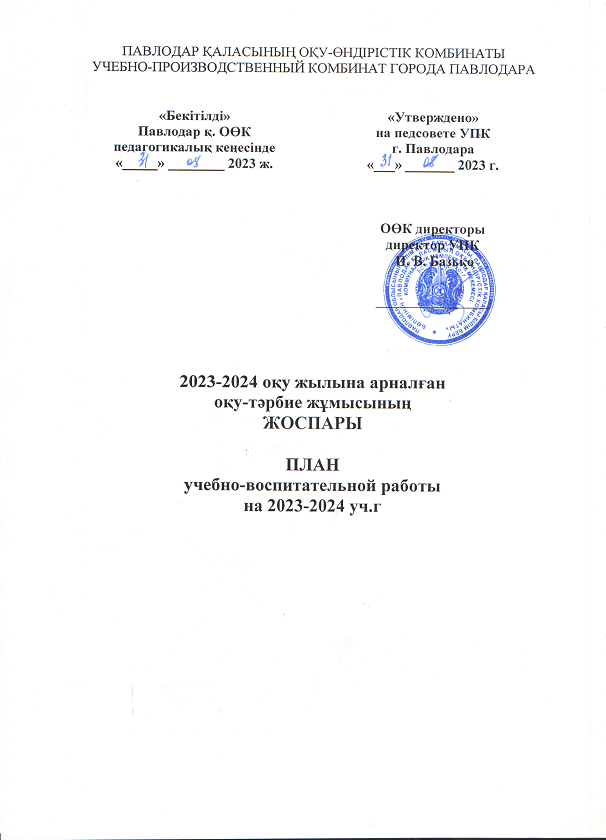 